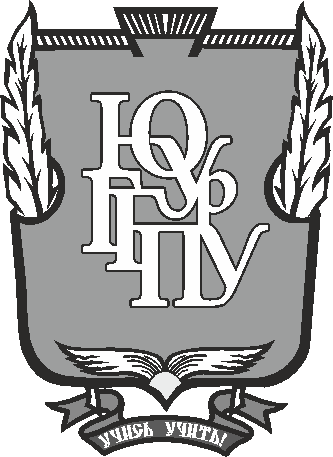 МИНИСТЕРСТВО ПРОСВЕЩЕНИЯ РОССИЙСКОЙ ФЕДЕРАЦИИФедеральное государственное бюджетное образовательное учреждениевысшего образования«ЮЖНО-УРАЛЬСКИЙ ГОСУДАРСТВЕННЫЙ ГУМАНИТАРНО-ПЕДАГОГИЧЕСКИЙ УНИВЕРСИТЕТ»(ФГБОУ ВО «ЮУрГГПУ»)ПРОГРАММАмеждународной научно-практической конференции Современное образование и педагогическое наследие академика А.В. Усовой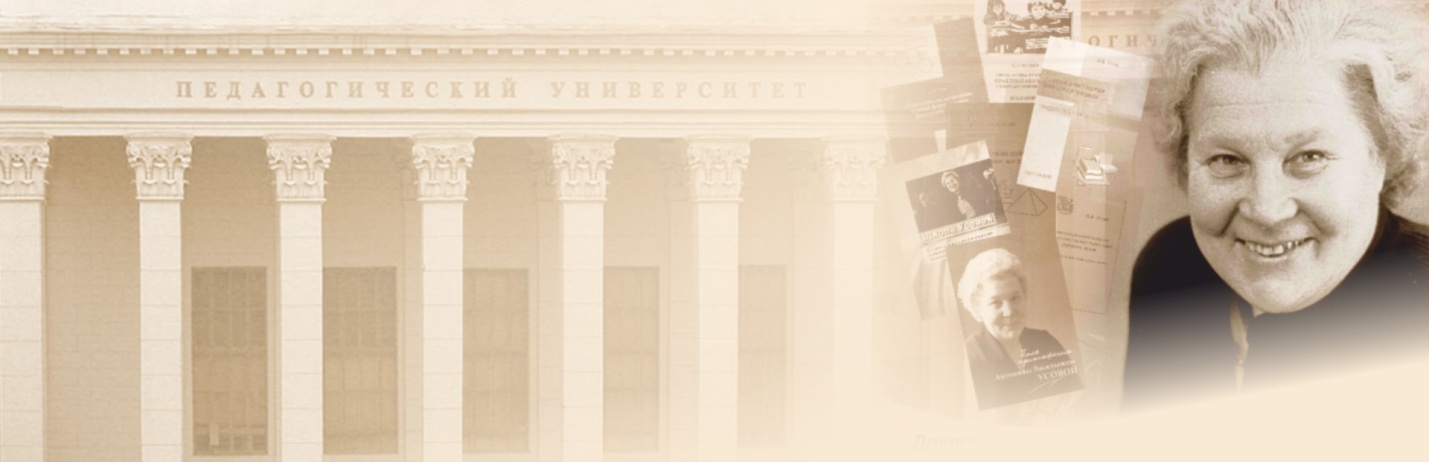 4 октября – 5 октября 2021 годаЧелябинск, 2021СОСТАВ ОРГАНИЗАЦИОННОГО КОМИТЕТАПредседатель Оргкомитета - Чумаченко Татьяна Александровна, д.и.н., ректор ФГБОУ ВО «ЮУрГГПУ»Члены оргкомитета:Богачев Алексей Николаевич, к.п.н., первый проректор ФГБОУ ВО «ЮУрГГПУ», заместитель председателя;Белоусова Наталья Анатольевна, д.б.н., и.о. декана факультета математики, физики, информатики ФГБОУ ВО «ЮУрГГПУ»;Беспаль Ирина Ивановна, к.ф.-м.н., доцент кафедры физики и методики обучения физике ФГБОУ ВО «ЮУрГГПУ»;Большакова Земфира Максутовна, д.п.н., профессор кафедры педагогики и психологии ФГБОУ ВО «ЮУрГГПУ»;Борисов Сергей Валентинович, д.ф.н., зав. кафедрой философии и культурологии ФГБОУ ВО «ЮУрГГПУ»;Гнатышина Екатерина Викторовна, д.п.н., заведующая кафедрой педагогики и психологии ФГБОУ ВО «ЮУрГГПУ»;Даммер Манана Дмитриевна, д.п.н., профессор кафедры физики и методики обучения физике ФГБОУ ВО «ЮУрГГПУ»; Джаманбалин Кадыргали Коныспаевич, д.ф.-м.н., ректор Костанайского социально-технического университета им. академика З. Алдамжара;Долгова Валентина Ивановна, д.псх.н., декан факультета психологии ФГБОУ ВО «ЮУрГГПУ»;Звягин Константин Алексеевич, к.п.н., и.о. зав. кафедрой математики, естествознания и методик обучения математике и естествознанию ФГБОУ ВО «ЮУрГГПУ»;Клыкова Людмила Алексеевна, к.п.н., декан факультета народного художественного творчества ФГБОУ ВО «ЮУрГГПУ»;Латюшин Виталий Викторович, к.п.н., профессор кафедры общей биологии и физиологии ФГБОУ ВО «ЮУрГГПУ»;Левина Серафима Георгиевна, д.б.н., декан естественно-технологического факультета ФГБОУ ВО «ЮУрГГПУ»; Леонова Елена Анатольевна, к.п.н., доцент кафедры информатики, информационных технологий и методики обучения информатике ФГБОУ ВО «ЮУрГГПУ»;Похлебаев Сергей Михайлович, д.п.н, профессор кафедры общей биологии и физиологии ФГБОУ ВО «ЮУрГГПУ»; Рузаков Андрей Александрович, к.п.н., зав. кафедрой информатики, информационных технологий и методики обучения информатике ФГБОУ ВО «ЮУрГГПУ»;Симонова Марина Жоржевна, к.п.н., доцент кафедры химии, экологии и методики обучения химии дисциплин ФГБОУ ВО «ЮУрГГПУ»;Сутягин Андрей Александрович, к.х.н., зав. кафедрой химии, экологии и МОХ ФГБОУ ВО «ЮУрГГПУ»;Суховиенко Елена Альбертовна, д.п.н., профессор кафедры математики и методики обучения математики ФГБОУ ВО «ЮУрГГПУ»;Терентьева Нина Павловна, д.п.н., профессор кафедры литературы и методики обучения литературы ФГБОУ ВО «ЮУрГГПУ»;Тулькибаева Надежда Николаевна, д.п.н., профессор, ведущий научный сотрудник ФГБОУ ВО «ЮУрГГПУ»;Тюмасева Зоя Ивановна, д.п.н, зав. кафедрой безопасности жизнедеятельности и медико-биологических дисциплин ФГБОУ ВО «ЮУрГГПУ»;Чурашов Андрей Геннадьевич, к.п.н., зав. кафедрой хореографии ФГБОУ ВО «ЮУрГГПУ»;Шефер Ольга Робертовна, д.п.н., и.о. заведующего кафедрой физики и методики обучения физике ФГБОУ ВО «ЮУрГГПУ»;Шибакова Лариса Геннадьевна, к.фил.н., декан филологического факультета ФГБОУ ВО «ЮУрГГПУ»;Шиганова Галина Александровна, д.фил.н., зав. кафедрой русского языка, литературы и методики обучения русскому языку и литературе ФГБОУ ВО «ЮУрГГПУ»;Шумакова Екатерина Олеговна, к.ф.-м.н., и.о. зав. кафедрой математики и методики обучения математики ФГБОУ ВО «ЮУрГГПУ».ОРГАНИЗАТОРЫ КОНФЕРЕНЦИИ:ФГБОУ ВО «Южно-Уральский государственный гуманитарно-педагогический университет», факультет математики, физики, информатикиКостанайский социально-технический университет имени академика З. АлдамжарМЕСТО ПРОВЕДЕНИЯ КОНФЕРЕНЦИИЧелябинск, проспект им. Ленина, д. 69, ФГБОУ ВО «Южно-Уральский государственный гуманитарно-педагогический университет» Казахстан, Костанай, пр. Кобыланды батыра, 27 Корпус № 1, Костанайский социально-технический университет имени академика З. АлдамжарНачало работы конференции – 4 октября 2021 года в 12.00. Регистрация участников – 4 октября 2021 года с 11.00 до 12.00.ОБЩИЕ ПОЛОЖЕНИЯКонференция посвящается 100-летнему юбилею Антонины Васильевны Усовой, профессора, академика РАО, крупнейшего специалиста в области педагогики и теории и методики обучения. Антонина Васильевна была инициатором исследований по многим направлениям педагогики, остающимися актуальными и сегодня. Она создала научную школу методистов физиков, представители которой успешно работают в самых различных регионах России и ближнего зарубежья.К участию в конференции приглашаются руководители образовательных учреждений, учителя, преподаватели вузов и системы повышении квалификации, студенты педагогических специальностей, которых интересует проблемы подготовки педагогических кадров, вопросы формирования у учащихся обобщённых учебно-познавательных умений, метапредметности в современном образовании, проблемы межпредметных связей, научно-методические аспекты концепции естественнонаучного образования.Форма участия в конференции: очная.Регламент выступлений:Доклад на пленарном заседании – до 20 минут;Доклад на рабочем заседании – 7-10 минут;Выступления в прениях – до 5 минут.План проведения Международной научно-практической конференции «Современное образование и педагогическое наследие академика А.В. Усовой»4 октября – 5 октября 2021 годаПРОГРАММАМеждународной научно-практической конференции «Современное образование и педагогическое наследие академика А.В. Усовой»4 октября - 5 октября 2021Пленарное заседаниеМесто проведения: актовый зал центрального корпуса ЮУрГГПУ пр-т Ленина 69,Площадка Zoom Дата и время проведения: 4.10.21, 12.00Модератор пленарного заседания конференции: Даммер Манана Дмитриевна, д.п.н., профессор кафедры физики и методики обучения физике ФГБОУ ВО «ЮУрГГПУ»Работа секцийДата и время проведения: 4.10.21, 14.30-18.00КРУГЛЫЕ СТОЛЫДата и время проведения: 5.10.21, 10.00-11.30 Место проведения: г. Челябинск пр-т Ленина 69, ЮУрГГПУ, ауд.442Площадка Zoom1. Влияние научно-педагогической деятельности А.В. Усовой на развитие образования в различных регионах.Модератор: Елагина Вера Сергеевна, д.п.н., профессор кафедры педагогики и психологии ФГБОУ ВО «ЮУрГГПУ».Дата и время проведения: 5.10.21, 10.00-11.30 Место проведения: г. Челябинск пр-т Ленина 69, ЮУрГГПУ, ауд.429Площадка Zoom2. Современные учебники физики и дисциплины «Методика обучения физике».Модератор: Даммер Манана Дмитриевна, д.п.н., профессор кафедры физики и методики обучения физике ФГБОУ ВО «ЮУрГГПУ».МАСТЕР-КЛАССДата и время проведения: 5.10.21, 14.15-15.00Место проведения: г. Челябинск пр-т Ленина 69, ЮУрГГПУ, ауд. 4551. Механизмы преемственности в организации практической деятельности как способа развития естественнонаучной функциональной грамотности обучающихся.Модератор: Титаренко Наталья Николаевна, к.п.н., доцент кафедры математики, естествознания и методик обучения математике и естествознанию ФГБОУ ВО «ЮУрГГПУ»Подведение итогов работы конференцииДата и время проведения: 5.10.21, 15.00-15.30Место проведения: г. Челябинск пр-т Ленина 69, ЮУрГГПУ, ауд. 442Модератор:Белоусова Наталья Анатольевна, д.б.н., и.о. декана факультета математики, физики, информатики ФГБОУ ВО «ЮУрГГПУ»Программа секций конференцииСекция: Философия современного образования: переход 
от количества к качествуРуководитель секции: Борисов Сергей Валентинович, д.ф.н., профессор, зав. кафедрой философии и культурологии ФГБОУ ВО «ЮУрГГПУ».Дата и время проведения: 5.10.21, 11:00-14:00Место проведения: г. Челябинск пр-т Ленина 69, ЮУрГГПУ, Площадка Zoom 1. Образование как формирование развивающейся субъектности.Тульчинский Григорий Львович, д.ф.н., профессор НИУ «Высшая школа экономики» – Санкт-Петербург, г. Санкт-Петербург.2. Проблема достижения результатов в международных сопоставительных исследованиях качества образования.Борисова Оксана Алексеевна, к.п.н., заместитель директора по научно-методической работе МАОУ «СОШ № 112 г. Челябинска», г. Челябинск.3. Философия и организация научно-исследовательской работы студентов.Динабург Светлана Роальдовна, старший преподаватель кафедры философии и права, ФГАОУ ВО «Пермский национальный исследовательский политехнический университет», г. Пермь4. Философское консультирование как индивидуальный образовательный проект.Шалагина Гульнара Эдуардовна, к.ф.н., доцент кафедры философии и истории науки ФГБОУ ВО «Казанский национальный исследовательский технологический университет», г. Казань 5. Методика проведения показательного занятия: демонстрация фактов или эффектов?Пенионжек Евгения Владимировна, к.ф.н., старший преподаватель кафедры философии, психологии и гуманитарных дисциплин ФГКОУ ВО УрЮИ МВД России, г. Екатеринбург6. Работа студентов в философских обществах как научная практика и форма профориентации.Шевченко Олег Константинович, к.ф.н., доцент кафедры философии и социальных наук ФГАОУ ВО «Крымский федеральный университет им. В.И. Вернадского», г. Симферополь7. Практические занятия по философии: развитие речевых навыков.Емченко Евгения Павловна, к.ф.н, доцент кафедры философии Института социально-гуманитарных исследований ФГАОУ ВО «ЮУрГУ (НИУ)», г. Челябинск8. Подготовка научных кадров: количество vs качество, формализация vs неформальностьПирожкова Софья Владиславовна, к.ф.н., старший научный сотрудник Института философии РАН, г. Москва9. Чтение как универсальный культурный механизм коммуникацииСуленёва Наталья Васильевна, доктор культурологии, доцент, заведующий кафедрой искусствознания Санкт-Петербургского государственного института кино и телевидения, г. Санкт-Петербург10. Концепция новой системы образования.Минаков Генрих Михайлович, руководитель Центра научной методологии,
г. Ростов-на-Дону11. Управление качеством образования в процессе изучения педагогических дисциплин студентами вуза.Немудрая Елена Юрьевна, к.п.н., доцент кафедры педагогики и психологии ФГБОУ ВО «ЮУрГГПУ», г. Челябинск12. Новое качество образования для будущего.Борисов Сергей Валентинович, д.ф.н., профессор, зав. кафедрой философии и культурологии ФГБОУ ВО «ЮУрГГПУ».Секция: Актуальные проблемы обучения физике 
на всех уровнях образованияРуководитель секции: Даммер Манана Дмитриевна, д.п.н., профессор кафедры физики и методики обучения физике ФГБОУ ВО «ЮУрГГПУ».Дата и время проведения: 4.10.21, 14:30-18:00Место проведения: г. Челябинск пр-т Ленина 69, ЮУрГГПУ, ауд. 4421. Определение и достижение необходимого минимума предметных знаний и умений у будущего учителя физики.Усольцев Александр Петрович, д.п.н., профессор, зав. кафедрой теории и методики обучения физике, технологии и мультимедийной дидактики ФГБОУ ВО «УрГПУ», г. Екатеринбург,Антипова Елена Петровна, к.п.н., доцент, директор института математики, физики, информатики и технологий ФГБОУ ВО «УрГПУ», г. Екатеринбург.2. Развитие памяти студентов в процессе обучения физике.Ланкина Маргарита Павловна, д.п.н., доцент, заведующий кафедрой общей, прикладной и медицинской физики ФГБОУ ВО «Омский государственный университет им. Ф.М. Достоевского».Петрова Ольга Борисовна, преподаватель БПОУ ОО «Омский промышленно-экономический колледж».3. Обобщенный план изучения физической величины и измерение разности потенциалов в электростатике.Вараксина Екатерина Ивановна, к.п.н., доцент, доцент кафедры физики и дидактики физики ФГБОУ ВО «Глазовский государственный педагогический институт имени В.Г.Короленко»,Майер Валерий Вильгельмович, д.п.н., профессор, заведующий кафедрой физики и дидактики физики ФГБОУ ВО «Глазовский государственный педагогический институт имени В.Г. Короленко».4. Педагогическое образование в России 21 века.Тулькибаева Надежда Николаевна, д.п.н., профессор, ведущий научный сотрудник ФГБОУ ВО «ЮУрГГПУ»,Большакова Земфира Максутовна, д.п.н., профессор, профессор кафедры педагогики и психологии ФГБОУ ВО «ЮУрГГПУ».5. Лабораторный физический эксперимент в условиях смешанного обучения.Шаповалов Анатолий Андреевич, д.п.н., профессор, профессор кафедры физики и методики обучения физике ФГБОУ ВО «АлтГПУ».6. Явление «самостоятельная работа» в научной школе академика Усовой Антонины Васильевны.Дубенский Юрий Петрович, д.п.н., профессор, профессор кафедры социальной работы, педагогики и психологии ФГБОУ ВО «ОмГУ им. Ф.М. Достоевского»7. Подготовка инженерных кадров.Зуев Петр Владимирович, д.п.н., профессор, профессор кафедры физики, технологии и методики обучения физике и технологии ФГБОУ ВО «УрГПУ», г. Екатеринбург,Шамало Тамара Николаевна, д.п.н., профессор, профессор кафедры физики, технологии и методики обучения физике и технологии ФГБОУ ВО «УрГПУ», г. Екатеринбург,Кощеева Елена Сергеевна, к.п.н., доцент кафедры физики, технологии и методики обучения физике и технологии ФГБОУ ВО «УрГПУ», г. Екатеринбург.8. Вклад научной школы А.В. Усовой в развитие физического образования в Республике Молдова.Боканча Виорел Николаевич, к.п.н., доцент кафедры дидактики физики, математики и информатики Тираспольского государственного университета, г. Кишенев, МолдоваКонстантинов Николай Афанасьевич, к.п.н., доцент, доцент кафедры общей и теоретической физики ГОУ «Приднестровский государственный университет им. Т.Г. Шевченко», г. Кишенев, Молдова9. Курс «Психодидактика физики» как необходимый элемент подготовки будущего учителя физики.Ковтунович Марина Георгиевна, к.п.н., доцент, ведущий специалист управления методического обеспечения и сопровождения образовательных программ РО ДОО ВО ОЦАД им. святых равноапостольных Кирилла и Мефодия, г. Москва10. Особенности применения графических методов контроля качества обучения.Алексеевнина Альбина Камаловна, к.п.н., доцент кафедры физики, математики, информатики и методик преподавания ФГАОУ ВО «Тюменский государственный университет», Буслова Надежда Сергеевна, к.п.н., доцент кафедры физики, математики, информатики и методик преподавания ФГАОУ ВО «Тюменский государственный университет»,Новоселов Виктор Иванович, к.п.н., доцент кафедры естественнонаучных и гуманитарных дисциплин Тобольский индустриальный институт (филиал) ТИУ, г. Тобольске.11. Изучение вопросов космонавтики в подготовке будущего учителя физики.Беспаль Ирина Ивановна, к.ф.-м.н., доцент кафедры физики и методики обучения физики ФГБОУ ВО «ЮУрГГПУ».12. Использование современных подходов в оценивании методической компетентности будущих учителей на производственной практике.Селезнева Евгения Александровна, к.п.н., преподаватель колледжа ФГБОУ ВО «ЮУрГГПУ».13. Развитие критического мышления на уроках физики.Андриевских Наталья Владимировна, к.п.н., учитель физики МАОУ «СОШ № 104», г. Челябинск.14. О формировании навыков решения задач по физике. Из опыта работы.Костицына Татьяна Петровна, учитель физики МАОУ «СОШ № 43 г. Челябинска».15. Методическая подготовка будущего учителя к реализации межпредметных связей в обучении физике.Храмко Вера Владимировна, к.п.н., старший преподаватель кафедры физики, технологии и методики обучения физике и технологии ФГБОУ ВО «Уральский государственный педагогический университет».Надеева Ольга Геннадьевна, к.п.н., доцент кафедры физики, технологии и методики обучения физике и технологии ФГБОУ ВО «Уральский государственный педагогический университет».16. Когнитивная графика цифровых образовательных моделей.Кощеева Елена Сергеевна, к.п.н., доцент, доцент кафедры физики, технологии и методики обучения физике и технологии ФГБОУ ВО «Уральский государственный педагогический университет».Матвеева Елена Петровна, к.п.н., доцент, доцент кафедры физики, технологии и методики обучения физике и технологии ФГБОУ ВО «Уральский государственный педагогический университет».17. Недостатки в реализации междисциплинарных связей технологии конструкционных материалов и курса общей физики.Драпкин Михаил Арнольдович, к.п.н. доцент, преподаватель ВУНЦ ВВС ВВА в г. Челябинск.18. Образовательные возможности музея занимательной науки «ЛабиринтУм» в методической подготовке будущих учителей физики.Богунова Алена Игоревна, магистр ФГБОУ ВО РГПУ им. А. И. Герцена,Варфаламеева Светлана Анатольевна, к.п.н., доцент кафедры методики обучения физике ФГБОУ ВО РГПУ им. А. И. Герцена,Крицына Екатерина Александровна, к.п.н., доцент кафедры методики обучения физике ФГБОУ ВО РГПУ им. А. И. Герцена,Нечаева Татьяна Игоревна, магистр ФГБОУ ВО РГПУ им. А. И. Герцена.19. Диагностика сформированности общепрофессиональных компетенций при изучении дисциплины «Теория и методика обучения физике».Рогозин Сергей Анатольевич, старший преподаватель кафедры информатики, информационных технологий и методики обучения информатике ФГБОУ ВО «ЮУрГГПУ».20. Средства мониторинга эффективности и продуктивности обучения физике в школе и вузе.Мокляк Денис Сергеевич, аспирант кафедры физики и методики обучения физики ФГБОУ ВО «ЮУрГГПУ».Научный руководитель: Шефер О.Р., д.п.н., профессор кафедры физики и методики обучения физике ФГБОУ ВО "ЮУрГГПУ».21. Методика организации домашних лабораторных работ по физике в основной школе.Кошигина Ирина Валерьевна, студентка факультета математики, физики, информатики ФГБОУ ВО «ЮУрГГПУ».Научный руководитель: Беспаль И.И., к.ф.-м.н., доцент кафедры физики и методики обучения физики ФГБОУ ВО «ЮУрГГПУ».22. Изучение физики элементарных частиц в курсе «Основы теоретической физики».Свирская Людмила Моисеевна, к.ф.-м.н., доцент кафедры физики и методики обучения физике ФГБОУ ВО «ЮУрГГПУ».23. Формирование исследовательских умений в процессе обучения физике.Дударева Александра Сергеевна, магистрант факультета математики, физики, информатики ФГБОУ ВО «ЮУрГГПУ».Научный руководитель: Шефер О.Р., д.п.н., профессор кафедры физики и методики обучения физике ФГБОУ ВО «ЮУрГГПУ».24. Курсы повышения квалификации для учителей физике по формированию читательской грамотности обучающихся.Антонова Надежда Анатольевна, аспирант кафедры физики и методики обучения физике ФГБОУ ВО «ЮУрГГПУ».Научный руководитель: Шефер О.Р., д.п.н., профессор кафедры физики и методики обучения физике ФГБОУ ВО «ЮУрГГПУ».25. Развитие коммуникативных учебных действий в процессе групповых работ на занятии по физике.Чабаева Елена Владимировна, студентка факультета математики, физики, информатики ФГБОУ ВО «ЮУрГГПУ».Научный руководитель: Даммер М.Д., д.п.н., профессор кафедры физики и методики обучения физике ФГБОУ ВО «ЮУрГГПУ».26. Комплексные лабораторные работы в курсе физики основной школы.Коновалова Дарья Владимировна, студентка факультета математики, физики, информатики ФГБОУ ВО «ЮУрГГПУ».Научный руководитель: Даммер М.Д., д.п.н., профессор кафедры физики и методики обучения физике ФГБОУ ВО «ЮУрГГПУ».27. Использование аналогии при изучении физики в средней школе.Куклин Иван Васильевич, студент факультета математики, физики, информатики ФГБОУ ВО «ЮУрГГПУ».Научный руководитель: Даммер М.Д., д.п.н., профессор кафедры физики и методики обучения физике ФГБОУ ВО «ЮУрГГПУ».28. Системы оценивания результатов обучения физике в средней школе.Кошелева Ксения Ильинична, студентка факультета математики, физики, информатики ФГБОУ ВО «ЮУрГГПУ».Научный руководитель: Даммер М.Д., д.п.н., профессор кафедры физики и методики обучения физике ФГБОУ ВО «ЮУрГГПУ».29. Систематизация и обобщения учебного материала по физике средствами платформы ЯКласс.Кириленко Валентина Владимировна, студентка факультета математики, физики, информатики ФГБОУ ВО «ЮУрГГПУ».Научный руководитель: Шефер О.Р., д.п.н., профессор кафедры физики и методики обучения физике ФГБОУ ВО «ЮУрГГПУ».30. О совместимости понятий квантовой механики и специальной теории относительности.Моисеева Дарья Игоревна, студентка факультета математики, физики, информатики ФГБОУ ВО «ЮУрГГПУ».Научный руководитель: Свирская Л.М., к.ф.-м.н., доцент кафедры физики и методики обучения физике ФГБОУ ВО «ЮУрГГПУ».31. Понятие макроскопического квантования в теории сверхпроводимости.Петухов Николай Александрович, студент факультета математики, физики, информатики ФГБОУ ВО «ЮУрГГПУ».Научный руководитель: Свирская Л.М., к.ф.-м.н., доцент кафедры физики и методики обучения физике ФГБОУ ВО «ЮУрГГПУ».Секция: Формирование научных понятий и учебных умений 
при обучении физикЕ в основной и средней школеРуководитель секции: Шефер Ольга Робертовна, д.п.н., и.о. зав. кафедрой физики и методики обучения физике ФГБОУ ВО «ЮУрГГПУ».Дата и время проведения: 4.10.21, 14:30-18:00Место проведения: г. Челябинск пр-т Ленина 69, ЮУрГГПУ, ауд. 4351. Английские эквиваленты некоторых дидактических терминов, используемых в работах А.В. Усовой (из опыта выступлений на международных научных конференциях).Яворук Олег Анатольевич, д.п.н., профессор, независимый исследователь, г. Москва.2. Роль метода проектов в формировании физических понятий.Елагина Вера Сергеевна, д.п.н., профессор кафедры педагогике и психологии ФГБОУ ВО «ЮУрГГПУ».3. Формирование познавательного интереса посредством профессиональной направленности предмета физики.Эрентраут Елена Николаевна, к.п.н., доцент кафедры математики и методики обучения математике ФГБОУ ВО «ЮУрГГПУ».4. Цифровая трансформация учебной экспериментальной деятельности по физике.Никитина Татьяна Владимировна, к.п.н., доцент кафедры физики и методики обучения физике ФГБОУ ВО «ЮУрГГПУ».5. Вопросы реализации межпредметных связей в процессе формирования у учащихся практических умений при решении задач.Кокин Вячеслав Александрович, к.п.н., доцент, декан факультета педагогики и психологии, доцент кафедры физики и технических дисциплин ФГБОУ ВО «УлГПУ им. И.Н. Ульянова».6. К проблеме формирования научных понятий у школьников.Вайзер Галина Александровна, к.псх.н., старший научный сотрудник, ассоциированный научный сотрудник группы психологии учения ФГБНУ «Психологический институт РАО».7. Кейс-метод как элемент экологического воспитания обучающихся на уроках физики.Хидиятулина Зилия Абдулхаевна, учитель физики и астрономии МОУ «Аргаяшская СОШ № 2».8. Особенности обучения выполнению заданий физического содержания из контрольно-измерительных материалов Всероссийской проверочной работе по астрономии.Томко Елена Владимировна, магистрант факультета математики, физики, информатики ФГБОУ ВО «ЮУрГГПУ».Научный руководитель: Шефер О.Р., д.п.н., профессор кафедры физики и методики обучения физике ФГБОУ ВО «ЮУрГГПУ».9. Использование внетекстовых компонентов электронных учебников по физике при формировании физических понятий.Семибратова Полина Сергеевна, студентка факультета математики, физики, информатики ФГБОУ ВО «ЮУрГГПУ».Научный руководитель: Шефер О.Р., д.п.н., профессор кафедры физики и методики обучения физике ФГБОУ ВО «ЮУрГГПУ».10. Формирование научных понятий с использованием ЦОР на уроках физики Фадейкин.Першин Антон Геннадьевич, аспирант ФГБОУ ВО «ЮУрГГПУ».Научный руководитель: Елагина В.С., д.п.н., профессор кафедры педагогики и психологии ФГБОУ ВО «ЮУрГГПУ»11. Особенности формирования физических понятий обучающихся коррекционных классов Калинина Светлана Михайловна, магистрант факультета математики, физики, информатики ФГБОУ ВО «ЮУрГГПУ»Научный руководитель: Шефер О.Р., д.п.н., профессор кафедры физики и методики обучения физике ФГБОУ ВО «ЮУрГГПУ».12. Роль раздела «Реальная математика» в формировании физических понятийУльянова Дарья Андреевна, магистрант факультета математики, физики, информатики ФГБОУ ВО «ЮУрГГПУ»Научный руководитель: Шефер О.Р., д.п.н., профессор кафедры физики и методики обучения физике ФГБОУ ВО «ЮУрГГПУ».13. Формирование основных понятий физико-математической направленности у школьников средствами мобильных технологий.Гурина Нина Юрьевна, студентка факультета математики, физики, информатики ФГБОУ ВО «ЮУрГГПУ»Научный руководитель: Лебедева Т.Н., к.п.н., доцент кафедры информатики, информационных технологий и методики обучения информатике ФГБОУ ВО «ЮУрГГПУ».14. Развития познавательного интереса к физике по средствам геймификацииРозальев Павел Анатольевич, студент факультета математики, физики, информатики ФГБОУ ВО «ЮУрГГПУ».Научный руководитель: Шефер О.Р., д.п.н., профессор кафедры физики и методики обучения физике ФГБОУ ВО «ЮУрГГПУ».15. Формирование метапредметных знаний и умений на уроках физики.Фадейкин Артем Олегович, аспирант ФГБОУ ВО «ЮУрГГПУ».Научный руководитель: Елагина В.С., д.п.н., профессор кафедры педагогики и психологии ФГБОУ ВО «ЮУрГГПУ».16. Особенности формирования физических понятий при дистанционном формате обучения.Бобрик Анастасия Викторовна, магистрант факультета математики, физики, информатики ФГБОУ ВО «ЮУрГГПУ».Научный руководитель: Шефер О.Р., д.п.н., профессор кафедры физики и методики обучения физике ФГБОУ ВО «ЮУрГГПУ».17. Формирование понятий прикладной направленности для физико-математического профиля.Кадрилова Карина, магистрант кафедры математики и методики обучения математики ФГБОУ ВО «ЮУрГГПУ».Научный руководитель: Эрентраут Е.Н., к.п.н., доцент кафедры математики и методики обучения математике ФГБОУ ВО «ЮУрГГПУ».18. Пропедевтика изучения основных понятий курса физики в начальной школе.Лебедева Елизавета Константиновна, студентка колледжа ФГБОУ ВО «ЮУрГГПУ».Научный руководитель: Лебедева Т.Н., к.п.н., доцент кафедры информатики, информационных технологий и методики обучения информатике ФГБОУ ВО «ЮУрГГПУ».19. Формирование цифровых умений школьников при построении графиков скоростей в физике средствами информационных технологий Малыхин Валентин Андреевич, студент факультета математики, физики, информатики ФГБОУ ВО «ЮУрГГПУ»Научный руководитель: Лебедева Т.Н., к.п.н., доцент кафедры информатики, информационных технологий и методики обучения информатике ФГБОУ ВО «ЮУрГГПУ».20. Особенности формирования научных понятий в системе дополнительного физического образованияБолтенко Александр Павлович, аспирант кафедры физики и методики обучения физике ФГБОУ ВО «ЮУрГГПУ»Научный руководитель: Шефер О.Р., д.п.н., профессор кафедры физики и методики обучения физике ФГБОУ ВО «ЮУрГГПУ».21. Роль сетевого взаимодействия в организации внеурочной деятельности по физике.Пушкарева Ольга Анатольевна, студентка факультета математики, физики, информатики ФГБОУ ВО «ЮУрГГПУ».Научный руководитель: Шефер О.Р., д.п.н., профессор кафедры физики и методики обучения физике ФГБОУ ВО «ЮУрГГПУ».22. Формирование цифровых компетенций школьников при чтении и построении графиков физических величин.Андреева Дарья Андреевна, студентка факультета математики, физики, информатики ФГБОУ ВО «ЮУрГГПУ».Научный руководитель: Лебедева Т.Н., к.п.н., доцент кафедры информатики, информационных технологий и методики обучения информатике ФГБОУ ВО «ЮУрГГПУ».23. Роль проблемных ситуаций в формировании физических понятий.Котрикова Людмила Витальевна, студентка факультета математики, физики, информатики ФГБОУ ВО «ЮУрГГПУ».Научный руководитель: Шефер О.Р., д.п.н., профессор кафедры физики и методики обучения физике ФГБОУ ВО «ЮУрГГПУ».24. Формированию квазипрофессиональной деятельности у учащихся физико-математического профиля».Худякова Елена, магистрант кафедры математики и методики обучения математики ФГБОУ ВО «ЮУрГГПУ».Научный руководитель: Эрентраут Е.Н., к.п.н., доцент кафедры математики и методики обучения математике ФГБОУ ВО «ЮУрГГПУ».25. Организации внеурочной деятельности обучающихся основной школы по физике.Веселова Анастасия Дмитриевна, студентка факультета математики, физики, информатики ФГБОУ ВО «ЮУрГГПУ».Научный руководитель: Шефер О.Р., д.п.н., профессор кафедры физики и методики обучения физике ФГБОУ ВО «ЮУрГГПУ».26. Особенности изучения 3D-моделирования в вузе при построении физических объектов.Сибагатуллин Роберт Артурович, студент факультета математики, физики, информатики ФГБОУ ВО «ЮУрГГПУ».Научный руководитель: Лебедева Т.Н., к.п.н., доцент кафедры информатики, информационных технологий и методики обучения информатике ФГБОУ ВО «ЮУрГГПУ».27. Роль цифровизации в формировании астрономических понятий при изучении физики в основной школе.Моисеева Дарья Игоревна, факультета студентка математики, физики, информатики ФГБОУ ВО «ЮУрГГПУ».Научный руководитель: Шефер О.Р., д.п.н., профессор кафедры физики и методики обучения физике ФГБОУ ВО «ЮУрГГПУ».Секция: Психолого-педагогическое сопровождение профессиональной деятельности педагогаРуководитель секции: Долгова Валентина Ивановна, д.псх.н., профессор, декан факультета психологии ФГБОУ ВО «ЮУрГГПУ».Кондратьева Ольга Александровна, к.псх.н., доцент, зав. кафедрой теоретической и прикладной психологии ФГБОУ ВО «ЮУрГГПУ».Дата и время проведения: 5.10.21, 12:00-14:30Место проведения: г. Челябинск ул. С. Кривой, 34, ЮУрГГПУ, ауд. 4151. Актуальные проблемы этнической психологии.Акопов Гарник Владимирович, д.псх.н., профессор, зав. кафедрой общей и социальной психологии факультета психологии и специального образования ФГБОУ ВО «Самарский государственный социально-педагогический университет» (г. Самара).2. Развитие эмоциональной устойчивости психолога.Акопян Любовь Суреновна, д.псх.н., профессор кафедры педагогики и психологии факультета психологии и специального образования ФГБОУ ВО «Самарский государственный социально-педагогический университет» (г. Самара).3. Асимметрия психологических позиций в субъект-субъектном педагогическом взаимодействии.Дмитриева Людмила Геннадьевна, д.псх.н., профессор кафедры общей психологии факультета психологии ФГБОУ ВО «Башкирский государственный университет» (г. Уфа).4. Актуальные вопросы формирования эмоционально-коммуникативной компетентности будущих врачей педиатров.Шумакова Ольга Алексеевна, д.псх.н., доцент, зав. кафедрой психологии ФГБОУ ВО ЮУГМУ Минздрава России.Титова Ольга Александровна, ассистент кафедры психологии ФГБОУ ВО ЮУГМУ Минздрава России.5. Актуальные проблемы формирования личности одаренных школьников.Ордина Ирина Петровна, к.псх.н., педагог-психолог МАУ «Центр психолого-педагогической, медицинской и социальной помощи Центрального района г. Челябинска».6. Психолого-педагогическое сопровождение адаптации первокурсников к условиям образовательной среды вуза.Апушкина Ксения Николаевна, к.п.н., старший преподаватель кафедры теоретической и прикладной психологии ФГБОУ ВО «ЮУрГГПУ».7. Актуальные проблемы формирования компетенций субъектов психолого-педагогического сопровождения профессионального самоопределения личности.Пудеева Екатерина Алексеевна, аспирант кафедры теоретической и прикладной психологии, заведующий лабораторией мониторинговых исследований Учебно-методического центра сопровождения введения ФГОС ОО ГБУ ДПО «Челябинский институт переподготовки и повышения квалификации работников образования».Научный руководитель: Долгова В.И., д.псх.н., профессор, декан факультета психологии ФГБОУ ВО «ЮУрГГПУ».8. Психолого-педагогическое сопровождение развития лидерских качеств подростков.Ушакова Марина Александровна, аспирант кафедры теоретической и прикладной психологии ФГБОУ ВО «ЮУрГГПУ», педагог – психолог МАОУ «СОШ 145 г. Челябинска».Научный руководитель: Долгова В.И., д.псх.н., профессор, декан факультета психологии ФГБОУ ВО «ЮУрГГПУ».9. Актуальные проблемы формирования профессионально важных качеств медиатора восстановительных программ в образовании.Бухтоярова Елена Александровна, аспирант кафедры теоретической и прикладной психологии ФГБОУ ВО «ЮУрГГПУ».Научный руководитель: Долгова В.И., д.псх.н., профессор, декан факультета психологии ФГБОУ ВО «ЮУрГГПУ».10. Становление понятия мотивация достижения подростков.Леонов Павел Львович, аспирант кафедры теоретической и прикладной психологии ФГБОУ ВО «ЮУрГГПУ».Научный руководитель: Долгова В.И., д.псх.н., профессор, декан факультета психологии ФГБОУ ВО «ЮУрГГПУ».11. Понятие профессиональная компетенция в психолого-педагогических исследованиях.Лаптев Константин Анатольевич, аспирант кафедры теоретической и прикладной психологии ФГБОУ ВО «ЮУрГГПУ».Научный руководитель: Долгова В.И., д.псх.н., профессор, декан факультета психологии ФГБОУ ВО «ЮУрГГПУ».12. Актуальные проблемы формирования медиативной компетентности студентов педагогического колледжа.Зайко Елена Михайловна, директор ГБПОУ «Челябинский педагогический колледж № 2».Трошина Юлия Вячеславовна, педагог-психолог ГБПОУ «Челябинский педагогический колледж № 2».13. Исследование интеллектуальной готовности к школьному обучению старших дошкольников.Побережная Марина Валерьевна, магистрант факультета психологии ФГБОУ ВО «ЮУрГГПУ».Научный руководитель: Долгова В.И., д.псх.н., профессор, декан факультета психологии ФГБОУ ВО «ЮУрГГПУ».14. Исследование коммуникативной компетентности у педагогов ДОО во взаимодействии с родителями.Ведерникова Вера Анатольевна, магистрант факультета психологии ФГБОУ ВО «ЮУрГГПУ».Научный руководитель: Рокицкая Ю.А., к.псх.н., доцент кафедры теоретической и прикладной психологии ФГБОУ ВО «ЮУрГГПУ».15. Формирование совладающего поведения подростков в условиях дополнительного образованияОдинцова Ольга Дамировна, магистрант факультета психологии ФГБОУ ВО «ЮУрГГПУ».Научный руководитель: Рокицкая Ю.А., к.псх.н., доцент кафедры теоретической и прикладной психологии ФГБОУ ВО «ЮУрГГПУ».16. Исследование эмоционального выгорания педагогического персонала средней общеобразовательной школыПопкова Лидия Георгиевна, студентка факультета психологии ФГБОУ ВО «ЮУрГГПУ», педагог – психолог «МАОУ СОШ № 138 г. Челябинска».Научный руководитель: Кондратьева О.А., к. псх. н., доцент, зав. кафедрой теоретической и прикладной психологии ФГБОУ ВО «ЮУрГГПУ».17. Актуальные проблемы профилактики отклоняющегося поведения подростков в условиях образовательной организации.Яковлева Кристина Вадимовна, магистрант факультета психологии ФГБОУ ВО «ЮУрГГПУ», педагог-психолог МАОУ «МСОШ № 16» (г. Миасс).Научный руководитель: Кондратьева О.А., к. псх. н., доцент, зав. кафедрой теоретической и прикладной психологии ФГБОУ ВО «ЮУрГГПУ».18. Факторы эмоционального выгорания у педагогов дошкольных образовательных организаций.Кадырова Альфина Жаватовна, педагог-психолог МБУ ЦППМСП Калининского района г. Челябинска, аспирант кафедры технологии и психолого-педагогических дисциплин ФГБОУ ВО «ЮУрГГПУ».19. Психологические средства предупреждения и конструктивного решения межличностных конфликтов в организацииДмитриченко Александр Андреевич, студент факультета психологии ФГБОУ ВО «ЮУрГГПУ».Научный руководитель: Долгова В. И., д.псх.н., профессор, декан факультеат психологии ФГБОУ ВО «ЮУрГГПУ».20. Формирование эмоциональной устойчивости у предпринимателей.Казанцев Николай Владимирович, начальник юридического отдела АО Челябнетма, магистрант факультета психологии ФГБОУ ВО «ЮУрГГПУ».Научный руководитель: Долгова В. И., д.псх.н., профессор, декан факультеат психологии ФГБОУ ВО «ЮУрГГПУ».21. Исследование влияния ситуативной тревожности на самооценку студентов первого курса с ОВЗ в условиях СПО.Крупина Инга Сергеевна, педагог-психолог МАДОУ «ДС № 450 г. Челябинска».Научный руководитель: Шаяхметова В.К., к.псх.н., доцент кафедры теоретической и прикладной психологии ФГБОУ ВО «ЮУрГГПУ».Секция: Межпредметные связи при обучении в основной и средней школе: естественнонаучное, техническое и географическое образованиеРуководители секции: Левина Серафима Георгиевна, д.б.н., декан естественно-технологического факультета ФГБОУ ВО «ЮУрГГПУ»,Симонова Марина Жоржевна, к.п.н., доцент кафедры химии, экологии и МОХ ФГБОУ ВО «ЮУрГГПУ»,Сутягин Андрей Александрович, к.х.н., зав. кафедрой химии, экологии и МОХ ФГБОУ ВО «ЮУрГГПУ».Дата и время проведения: 04.10.2021, 14:30 – 18.00,05.10.2021, 12.00 – 14.30Место проведения: г. Челябинск ул. Бажова 46а, ЮУрГГПУ, ауд. 4141. Усовские чтения как форма сотворчества и сотрудничества педагогов педун иверситета, методического объединения учителей химии и студентов-химиков. Левина Серафима Георгиев, д.б.н., декан естественно-технологического факультета ФГБОУ ВО «ЮУрГГПУ»; Сутягин Андрей Александрович, к.х.н., заведующий кафедрой химии, экологии и методики обучения химии ФГБОУ ВО «ЮУрГГПУ»;Меньшиков Владимир Владимирович, старший преподаватель кафедры химии, экологии и методики обучения химии ФГБОУ ВО «ЮУрГГПУ»;Лисун Наталья Михайловна, к.п.н. доцент кафедры химии, экологии и методики обучения химии ФГБОУ ВО «ЮУрГГПУ»;Шабалина Александра Николаевна, руководитель методического объединения учителей химии г. Челябинска, учитель химии МБОУ «Гимназия № 48 им. Н. Островского г. Челябинска».2. Метапредметное содержание задач Областной олимпиады школьников по химии.Симонова Марина Жоржевна, к.п.н., доцент кафедры химии, экологии и методики обучения химии ФГБОУ ВО «ЮУрГГПУ»;Левина Серафима Георгиевна, д.б.н., декан естественно-технологического факультета ФГБОУ ВО «ЮУрГГПУ»;Сычев Виктор Алексеевич, к.х.н., доцент кафедры химии, экологии и методики обучения химии ФГБОУ ВО «ЮУрГГПУ» 3. Формирование универсальных навыков школьников при проведении метапредметной декады «Точка сборки: 2021». Емельянова Лилия Алексеевна, к.п.н., директор МАОУ «Академический лицей № 95 г. Челябинска»; Бенгардт Анастасия Александровна, руководитель структурного подразделения «Служба тьюторского сопровождения» МАОУ «Академический лицей № 95 г. Челябинска»; Бенгардт Яков Яковлевич, учитель МАОУ «Академический лицей № 95 г. Челябинска».4. Развитие soft skills обучающихся при реализации естественнонаучной образовательной программы «Лесная школа». Мищенко Елизавета Андреевна, к.п.н., заместитель директора МАОУ «Академический лицей № 95 г. Челябинска»;Бенгардт Анастасия Александровна, руководитель структурного подразделения «Служба тьюторского сопровождения» МАОУ «Академический лицей № 95 г. Челябинска»;Панина Мария Викторовна, к.г.н., доцент кафедры географии и методики обучения географии ФГБОУ ВО «ЮУрГГПУ».  5. Реализации внеурочной деятельности естественнонаучной направленности в школе: цифровые инструменты.Дербышева Татьяна Николаевна, учитель МАОУ «СОШ № 40» г. Сатки, магистрант ФГБОУ ВО «ЮУрГГПУ». Научный руководитель: Симонова М.Ж., к.п.н., доцент кафедры химии, экологии и методики обучения химии ФГБОУ ВО «ЮУрГГПУ». 6. Формирование готовности бакалавров педагогического образования к достижению метапредметных результатов при обучении химии школьников в условиях реализации ФГОС общего образования.Гордейчук Екатерина Андреевна, магистрант ФГБОУ ВО «ЮУрГГПУ». Научный руководитель: Симонова М.Ж., к.п.н., доцент кафедры химии, экологии и методики обучения химии ФГБОУ ВО «ЮУрГГПУ».7. Социально-экологический проект «ProBatareyki» как форма практического применения химико-экологических знаний и развития личностных качеств школьников.Хохлова Олеся Федоровна, педагог-организатор «Центра дополнительного образования «Южный Урал», магистрант ФГБОУ ВО «ЮУрГГПУ». Научный руководитель: Левина С.Г., д.б.н., декан естественно-технологического факультета ФГБОУ ВО «ЮУрГГПУ».8. Межпредметные связи химии, физики, биологии, и географии как условие реализации проекта «Путешествие в страну естественных наук». Голубева Арина Александровна, студент ФГБОУ ВО «ЮУрГГПУ». Научные руководители: Левина С.Г., д.б.н., декан естественно-технологического факультета ФГБОУ ВО «ЮУрГГПУ»; Дерягин В.В., к.г.н., доцент кафедры географии и методики обучения географии ФГБОУ ВО «ЮУрГГПУ».9. Из опыта реализации межпредметных связей химии и истории при проведении занятий в летнем школьном лагере. Бакашова Виктория Константиновна, студентка естественно-технологического факультета ФГБОУ ВО «ЮУрГГПУ»,Киршова Анна Петровна, студентка естественно-технологического факультета ФГБОУ ВО «ЮУрГГПУ».Научные руководители: Симонова М.Ж., к.п.н., доцент кафедры химии, экологии и методики обучения химии ФГБОУ ВО «ЮУрГГПУ»;Лисун Н.М., к.п.н. доцент кафедры химии, экологии и методики обучения химии ФГБОУ ВО «ЮУрГГПУ».10. Использование игровых форматов при формировании естественнонаучных понятий на начальном этапе изучения школьного курса химии. Киршова Анна Петровна, студентка естественно-технологического факультета ФГБОУ ВО «ЮУрГГПУ», Бакашова Виктория Константиновна, студентка естественно-технологического факультета ФГБОУ ВО «ЮУрГГПУ».Научные руководители: Симонова М.Ж., к.п.н., доцент кафедры химии, экологии и методики обучения химии ФГБОУ ВО «ЮУрГГПУ»;Лисун Н.М., к.п.н., доцент кафедры химии, экологии и методики обучения химии ФГБОУ ВО «ЮУрГГПУ».11. Химические аспекты в обучении геологии студентов географического направления.Дерягин Владимир Владиславович, к.г.н., доцент кафедры географии и методики обучения географии ФГБОУ ВО «ЮУрГГПУ».12. Межпредметные связи в реализации программы практики «Инструментальные методы анализа».Карпенко Ирина Геннадьевна, старший препеподаватель кафедры химии, экологии и методики обучения химии ФГБОУ ВО «ЮУрГГПУ».13. Средства и приемы реализации межпредметных связей на уроках химии.Гаранина Наталья Сергеевна, к.х.н., доцент кафедры химии, экологии и методики обучения химии ФГБОУ ВО «ЮУрГГПУ».14. Зелёный лекторий как современный формат экологического образования в школе.Агапова Алексей Иванович, к.п.н. доцент кафедры химии, экологии и методики обучения химии ФГБОУ ВО «ЮУрГГПУ».15. Энвайронменталитет как синтез формирования естественно-научной картины мира и социальных адаптаций.Назаренко Назар Николаевич, д.б.н., профессор кафедры химии, экологии и методики обучения химии ФГБОУ ВО «ЮУрГГПУ».16. Реализация межпредметных связей на уроках технологии в свете обновления содержания предметной области.Шарипова Эльвира Фоатовна, к.п.н. доцент кафедры технологии и психолого-педагогических дисциплин ФГБОУ ВО «ЮУрГГПУ».17. Межпредметные связи с использованием компьютерных технологий на уроках химии при обучении детей с ОВЗ.Цвеликова Юлия Витальевна, учитель химии МБОУ «СОШ №17 им. Голендухина А.Н. г. Челябинска», магистрант ФГБОУ ВО «ЮУрГГПУ».Научный руководитель: Лисун Н.М., к.п.н., доцент кафедры химии, экологии и методики обучения химии ФГБОУ ВО «ЮУрГГПУ».18. Организация летнего профильного химико-биологического лагеря.Лисун Наталья Михайловна, к.п.н. доцент кафедры химии, экологии и методики обучения химии ФГБОУ ВО «ЮУрГГПУ»;Маркитан Семен Васильевич, учитель МБОУ «СОШ № 121 г. Челябинска». 19. Реализация межпредметных подходов в рамках сопровождения исследовательских работ обучающихся в химико-экологической области.Сутягин Андрей Александрович, к.х.н., заведующий кафедрой химии, экологии и методики обучения химии ФГБОУ ВО «ЮУрГГПУ».20. Развитие инженерных навыков при подготовке научно-исследовательских работ обучающихся по химии.Ковина Виктория Александровна, учитель МАОУ «СОШ № 6 г. Челябинска имени Зои Космодемьянской», магистрант ФГБОУ ВО «ЮУрГГПУ».Научный руководитель: Сутягин А.А., к.х.н, заведующий кафедрой химии, экологии и методики обучения химии ФГБОУ ВО «ЮУрГГПУ».21. Использование методов графов при изучении темы «Химическая связь».Немеш Елизавета Васильевна, студентка естественно-технологического факультета ФГБОУ ВО «ЮУрГГПУ».Научный руководитель: Лисун Н.М., к.п.н., доцент кафедры химии, экологии и методики обучения химии ФГБОУ ВО «ЮУрГГПУ».22. Аутэкологическое обследование растений в условиях проведения экологического практикума в средней школе.Тряпицына Алена Алексеевна, студентка естественно-технологического факультета ФГБОУ ВО «ЮУрГГПУ».Научный руководитель: Лисун Н.М., к.п.н., доцент кафедры химии, экологии и методики обучения химии ФГБОУ ВО «ЮУрГГПУ».23. Организация проблемного эксперимента при изучении процесса пищеварения.Тарасюк Ирина Васильевна, учитель МКОУ «Брединская СОШ №1», магистрант ФГБОУ ВО «ЮУрГГПУ».Научный руководитель: Лисун Н.М., к.п.н., доцент кафедры химии, экологии и методики обучения химии ФГБОУ ВО «ЮУрГГПУ».Секция: Предметная и методическая подготовка 
будущего учителя биологииРуководители секции: Похлебаев Сергей Михайлович, д.п.н., доцент, профессор кафедры профессор общей биологии и физиологии ФГБОУ «ВО ЮУрГГПУ»,Латюшин Виталий Викторович, к.п.н., профессор кафедры профессор общей биологии и физиологии ФГБОУ ВО «ЮУрГГПУ».Дата и время проведения: 4.10.21, 14:30-18:00Место проведения: г. Челябинск, ул. Бажова 48, ЮУрГГПУ, ауд. 210/11. Рациональное познание как сопряженная система.Похлебаев Сергей Михайлович, д.п.н., доцент, профессор кафедры профессор общей биологии и физиологии ФГБОУ «ВО ЮУрГГПУ»;Назаренко Назар Николаевич, д.б.н., профессор кафедры химии, экологии и методики обучения химии и экологии ФГБОУ ВО «ЮУрГГПУ»; Ефимова Наталья Владимировна, д.б.н., доцент, и.о. зав. кафедрой общей биологии и физиологии ФГБОУ ВО «ЮУрГГПУ».2. Модель взаимосвязи метаболических процессов растительной клетки как метапредметная основа для понимания обучающимися молекулярной организации живой материи.Латюшин Виталий Викторович, к.п.н., профессор кафедры профессор общей биологии и физиологии ФГБОУ ВО «ЮУрГГПУ»;Похлебаев Сергей Михайлович, д.п.н., доцент, профессор кафедры профессор общей биологии и физиологии ФГБОУ «ВО ЮУрГГПУ»;Ефимова Наталья Владимировна, д.б.н., доцент, и.о. зав. кафедрой общей биологии и физиологии ФГБОУ ВО «ЮУрГГПУ».3. Формирование общебиологических понятий при изучении раннего онтогенеза птиц.Ламехов Юрий Геннадьевич, д.б.н., профессор, профессор кафедры общей биологии и физиологии ФГБОУ ВО «ЮУрГГПУ»;Шураков Сергей Аркадьевич, к.б.н., доцент кафедры зоологии ФГБОУ ВО «ПГГПУ».Ламехова Елена Анатольевна, к.п.н., доцент кафедры общей биологии и физиологии ФГБОУ ВО «ЮУрГГПУ».4. Проблема развития самостоятельной познавательной активности студентов биологического профиля педагогического вуза.Семенова Мария Владимировна, к.б.н., доцент кафедры общей биологии и физиологии ФГБОУ ВО «ЮУрГГПУ».5. Практика проведения межпредметной олимпиады для студентов педагогического вуза.Шилкова Татьяна Викторовна, к.б.н., доцент кафедры общей биологии и физиологии ФГБОУ ВО «ЮУрГГПУ»;Соколова Татьяна Леонидовна, к.б.н., доцент кафедры общей биологии и физиологии ФГБОУ ВО «ЮУрГГПУ»;Тараскина Инна Владимировна, ст. преподаватель кафедры общей биологии и физиологии ФГБОУ ВО «ЮУрГГПУ»;Ефимова Наталья Владимировна, д.б.н., доцент, и.о. зав. кафедрой общей биологии и физиологии ФГБОУ ВО «ЮУрГГПУ».6. Психологические и педагогические особенности работы с учащимися СПО с ограниченными возможностями здоровья (ОВЗ) в рамках предметной подготовки по биологии.Прокопенко Екатерина Владимировна, аспирант кафедры общей биологии и физиологии ФГБОУ ВО «ЮУрГГПУ».Научный руководитель: Ефимова Н.В., д.б.н., доцент, и.о. зав. кафедрой общей биологии и физиологии ФГБОУ ВО «ЮУрГГПУ»7. Роль мониторинга состояния физического здоровья обучающихся для образовательного процесса в условиях сельской местности.Юлайханова Светлана Рустамовна, студентка естественно-технологического факультета ФГБОУ ВО «ЮУрГГПУ»Научный руководитель: Шилкова Т.В., к.б.н., доцент кафедры общей биологии и физиологии ФГБОУ ВО «ЮУрГГПУ».8. Внедрение проектной деятельности в образовательный процесс основного общего образования по курсу биологии.Савельева Олеся Константиновна, студентка естественно-технологического факультета ФГБОУ ВО «ЮУрГГПУ».Научный руководитель: Похлебаев С.М., д.п.н., доцент, профессор кафедры профессор общей биологии и физиологии ФГБОУ «ВО ЮУрГГПУ».9. «Эмблема жизни» и ее роль в формировании у студентов биологической картины мира.Бондюгова Наталья Ивановна, студентка естественно-технологического факультета ФГБОУ ВО «ЮУрГГПУ»;Потанина Дарья Андреевна, студентка естественно-технологического факультета ФГБОУ ВО «ЮУрГГПУ».Научный руководитель: Похлебаев С.М., д.п.н., доцент, профессор кафедры профессор общей биологии и физиологии ФГБОУ «ВО ЮУрГГПУ».10. Физика как метапредметная основа развития естественных наук и естественно-научного образования.Смолина Евгения Владимировна, студентка естественно-технологического факультета ФГБОУ ВО «ЮУрГГПУ»;Хошимова Карина Нозиржоновна, студентка естественно-технологического факультета ФГБОУ ВО «ЮУрГГПУ».Научный руководитель: Похлебаев С.М., д.п.н., доцент, профессор кафедры профессор общей биологии и физиологии ФГБОУ «ВО ЮУрГГПУ».11. Метапредметная роль определений жизни в понимании сущности организации и функционирования растительной клетки как элементарной сопряженной живой системы.Шершнева Валерия Александровна, студентка естественно-технологического факультета ФГБОУ ВО «ЮУрГГПУ»,Пережогина Дарья Евгеньевна, студентка естественно-технологического факультета ФГБОУ ВО «ЮУрГГПУ».Научный руководитель: Похлебаев С.М., д.п.н., доцент, профессор кафедры профессор общей биологии и физиологии ФГБОУ «ВО ЮУрГГПУ».12. Методологическая роль понятия «Сопряжение» в понимании коэволюции типов обмена веществ и среды обитания организмов.Немеш Елизавета Васильевна, студентка естественно-технологического факультета ФГБОУ ВО «ЮУрГГПУ»,Ахмадеева Ольга Вадимовна, студентка естественно-технологического факультета ФГБОУ ВО «ЮУрГГПУ».Научный руководитель: Похлебаев С.М., д.п.н., доцент, профессор кафедры профессор общей биологии и физиологии ФГБОУ «ВО ЮУрГГПУ».13. Образно-знаковые модели как общенаучная методология формирования обобщенно-образного мышления у школьников и студентов при обучении биологии.Бакашова Виктория Консантиновна, студентка естественно-технологического факультета ФГБОУ ВО «ЮУрГГПУ»,Богословская Юлия Ивановна, студентка естественно-технологического факультета ФГБОУ ВО «ЮУрГГПУ».Научный руководитель: Похлебаев С.М., д.п.н., доцент, профессор кафедры профессор общей биологии и физиологии ФГБОУ «ВО ЮУрГГПУ».14. Диффузия – фундаментальная основа жизнедеятельности организмов.Голубева Арина Александровна, студентка естественно-технологического факультета ФГБОУ ВО «ЮУрГГПУ»,Киршова Анна Петровна, студентка естественно-технологического факультета ФГБОУ ВО «ЮУрГГПУ».Научный руководитель: Похлебаев С.М., д.п.н., доцент, профессор кафедры профессор общей биологии и физиологии ФГБОУ «ВО ЮУрГГПУ».15. Теоретические аспекты и практические рекомендации по формированию сопряженных физиологических понятий «фотосинтез» и «дыхание» в разделе «Растения». Малькова Виктория Дмитриевна, студентка естественно-технологического факультета ФГБОУ ВО «ЮУрГГПУ»,Рахманина Анна Максимовна, студентка естественно-технологического факультета ФГБОУ ВО «ЮУрГГПУ».Научный руководитель: Похлебаев С.М., д.п.н., доцент, профессор кафедры профессор общей биологии и физиологии ФГБОУ «ВО ЮУрГГПУ».16. Метапредметная роль электронной теории строения вещества при изучении метаболизма растительной клетки.Окунева Валерия Евгеньевна, студентка естественно-технологического факультета ФГБОУ ВО «ЮУрГГПУ».Научный руководитель: Похлебаев С.М., д.п.н., доцент, профессор кафедры профессор общей биологии и физиологии ФГБОУ «ВО ЮУрГГПУ».Секция: Актуальные практики обучения филологии в школе и вузеРуководители секции: Шибакова Лариса Геннадьевна, к.фил.н., декан филологического факультета ФГБОУ ВО «ЮУрГГПУ»,Терентьева Нина Павловна, д.п.н., профессор кафедры литературы и методики обучения литературе ФГБОУ ВО «ЮУрГГПУ».ЛИТЕРАТУРА И МОЛДата и время проведения: 4.10.21, 14:30-18:00Место проведения: г. Челябинск пр-т Ленина, 69, ЮУрГГПУ, ауд. 353РУССКИЙ ЯЗЫК И МОРяДата и время проведения: 5.10.21, 12:00-14:30Место проведения: г. Челябинск пр-т Ленина, 69, ЮУрГГПУ, ауд. 3191. Информационные технологии в организации самостоятельной работы магистрантов-филологов.Маркова Татьяна Николаевна, д.ф.н., профессор, зав. кафедрой литературы и методики обучения литературе ФГБОУ ВО «ЮУрГГПУ».2. Графические опыты визуализации при изучении романа А.С. Пушкина «Евгений Онегин».Галицких Елена Олеговна, д.п.н., профессор, зав. кафедрой русской и зарубежной литературы и методики обучения ФГБОУ ВО «Вятский государственный университет»3. Графические опыты визуализации в процессе анализа лирики.Сосновская Ирина Викторовна, д.п.н., профессор кафедры филологии и методики, ФГБОУ ВО «Иркутский государственный университет».4. Графические опыты визуализации при освоении методики студентами.Терентьева Нина Павловна, д.п.н., профессор кафедры литературы и методики обучения литературе ФГБОУ ВО «ЮУрГГПУ».5. Использование мобильного приложения «Живые страницы» на уроках литературы как способ активизации учащихся.Гимранова Юлия Александровна, к.фил.н., ст. преподаватель кафедры литературы и методики обучения литературе ФГБОУ ВО «ЮУрГГПУ».6. Курс по выбору «Литература как искусство» на филологическом факультете (из опыта работы).Седова Елена Сергеевна, к.фил.н., доцент кафедры литературы и методики обучения литературе ФГБОУ ВО «ЮУрГГПУ».7. Создание читательской среды в школе.Михина Елена Владимировна, к.фил.н., учитель МАОУ «Гимназия № 26 г. Челябинска», преподаватель кафедры литературы и методики обучения литературе ФГБОУ ВО «ЮУрГГПУ».8. Практика освоения студентами приемов технологии чтения и письма для развития критического мышления при изучении гуманитарных дисциплин в колледже.Домбровская Лилия Галиевна, магистрант филологического факультета ФГБОУ ВО «ЮУрГГПУ».Научный руководитель: Терентьева Н.П., д.п.н., профессор кафедры литературы и методики обучения литературе ФГБОУ ВО «ЮУрГГПУ».9. Герменевтические приемы анализа лирики в 5-6 классах.Ашпетова Анастасия Владимировна, магистрант филологического факультета ФГБОУ ВО «ЮУрГГПУ».Научный руководитель: Терентьева Н.П., д.п.н., профессор кафедры литературы и методики обучения литературе ФГБОУ ВО «ЮУрГГПУ».10. Работа с интертекстом на занятиях в колледже.Аксеновских Мария Сергеевна, магистрант филологического факультета ФГБОУ ВО «ЮУрГГПУ».Научный руководитель: Терентьева Н.П., д.п.н., профессор кафедры литературы и методики обучения литературе ФГБОУ ВО «ЮУрГГПУ».11. Проблема преемственности в литературном образовании.Яковлева Ирина Сергеевна, магистрант филологического факультета ФГБОУ ВО «ЮУрГГПУ».Научный руководитель: Терентьева Н.П., д.п.н., профессор кафедры литературы и методики обучения литературе ФГБОУ ВО «ЮУрГГПУ».12. Подкаст в методическом аспектеАстафьева Виктория Константиновна, студент филологического факультета ФГБОУ ВО «ЮУрГГПУ».Научный руководитель: Терентьева Н.П., д.п.н., профессор кафедры литературы и методики обучения литературе ФГБОУ ВО «ЮУрГГПУ».13. Развивающий потенциал скетчноутинга.Солодянникова Светлана Валерьевна, студент филологического факультета ФГБОУ ВО «ЮУрГГПУ».Научный руководитель: Терентьева Н.П., д.п.н., профессор кафедры литературы и методики обучения литературе ФГБОУ ВО «ЮУрГГПУ».14. Виды буктрейлеров при изучении литературы в школе.Юсупова Алина Ринатовна, студент филологического факультета ФГБОУ ВО «ЮУрГГПУ».Научный руководитель: Терентьева Н.П., д.п.н., профессор кафедры литературы и методики обучения литературе ФГБОУ ВО «ЮУрГГПУ».15. Самодостаточные лингвистические задачи как средство формирования и контроля общеучебных умений на уроках русского языка.Адаева Ольга Борисовна, доцент кафедры русского языка и методики обучения русскому языку ФГБОУ ВО «ЮУрГГПУ».16. Коммуникативные игры на уроках русского языка: обучение или развлечение?Зайнитдинова Алия Фархитдиновна, магистрант филологического факультета ФГБОУ ВО «ЮУрГГПУ».Научный руководитель: Адаева О.Б., к.п.н., доцент кафедры русского языка и методики обучения русскому языку ФГБОУ ВО «ЮУрГГПУ».17. Деловая игра «Редакция» в аспекте формирования читательской грамотности на уроках русского языка.Атаманова София Алексеевна, студент филологического факультета ФГБОУ ВО «ЮУрГГПУ».Научный руководитель: Адаева О.Б., к.п.н., доцент кафедры русского языка и методики обучения русскому языку ФГБОУ ВО «ЮУрГГПУ».18. Ситуативная задача как один из приемов формирования функциональной грамотности чтения.Сиротина Марина Владимировна, студент филологического факультета ФГБОУ ВО «ЮУрГГПУ».Научный руководитель: Адаева О.Б., к.п.н., доцент кафедры русского языка и методики обучения русскому языку ФГБОУ ВО «ЮУрГГПУ».19. Обогащение культурного фонда учащихся на уроках русского языка.Швырева Надежда Павловна, студент филологического факультета ФГБОУ ВО «ЮУрГГПУ».Научный руководитель: Адаева О.Б., к.п.н., доцент кафедры русского языка и методики обучения русскому языку ФГБОУ ВО «ЮУрГГПУ».20. Разнообразие учебной деятельности на уроках русского языка как средство мотивации учащихся.Савельева Валерия Сергеевна, студент филологического факультета ФГБОУ ВО «ЮУрГГПУ».Научный руководитель: Адаева О.Б., к.п.н., доцент кафедры русского языка и методики обучения русскому языку ФГБОУ ВО «ЮУрГГПУ».21. Понятие родовой принадлежности в лингвистике.Казанцева Юлия Сергеевна, студентка факультета учителей начальных классов ФГБОУ ВО «ЮУрГГПУ».Научный руководитель: Юздова Л.П., д.фил.н., профессор кафедры русского языка, литературы и МОРЯиЛ ФГБОУ ВО «ЮУрГГПУ».22. Понятие склонения в лингвистике. Каюкова Анастасия Николаевна, студентка факультета учителей начальных классов ФГБОУ ВО «ЮУрГГПУ».Научный руководитель: Юздова Л.П., д.фил.н., профессор, профессор кафедры русского языка, литературы и МОРЯиЛ ФГБОУ ВО «ЮУрГГПУ».23. Категория качества и ее представленность в лингвистике.Кохнюк Виктория Викторовна, студентка факультета учителей начальных классов ФГБОУ ВО «ЮУрГГПУ».Научный руководитель: Юздова Л.П., д.фил.н., профессор, профессор кафедры русского языка, литературы и МОРЯиЛ ФГБОУ ВО «ЮУрГГПУ».24. Категория времени и ее представленность в лингвистике.Кудрина Полина Васильевна, студентка факультета учителей начальных классов ФГБОУ ВО «ЮУрГГПУ».Научный руководитель: Юздова Л.П., д.фил.н., профессор, профессор кафедры русского языка, литературы и МОРЯиЛ ФГБОУ ВО «ЮУрГГПУ».25. Основные понятия раздела лингвистики «Морфология».Петрикова Полина Артуровна, студентка факультета учителей начальных классов ФГБОУ ВО «ЮУрГГПУ».Научный руководитель: Юздова Л.П., д.фил.н., профессор, профессор кафедры русского языка, литературы и МОРЯиЛ ФГБОУ ВО «ЮУрГГПУ».26. Актуальные визуально-графические практики в обучении литературе.Терентьева Нина Павловна, д.п.н., профессор кафедры литературы и методики обучения литературе ФГБОУ ВО «ЮУрГГПУ»,Сосновская Ирина Викторовна, д.п.н., профессор кафедры филологии и методики, ФГБОУ ВО «Иркутский государственный университет»,Галицких Елена Олеговна, д.п.н., профессор, заведующий кафедрой русской и зарубежной литературы и методики обучения ФГБОУ ВО «Вятский государственный университет».Секция: Арт-педагогика и арт-технологии в современном образовательном пространстве: теория, практика, перспективыРуководители секции: Чурашов Андрей Геннадьевич, к.п.н., доцент, зав. кафедрой хореографии ФГБОУ ВО «ЮУрГГПУ»,Клыкова Людмила Алексеевна, к.п.н., декан факультета народного художественного творчества ФГБОУ ВО «ЮУрГГПУ».Дата и время проведения: 5.10.21, 12:00-14:30Место проведения: г. Челябинск ул. Сони Кривой, д. 34, ЮУрГГПУ 4 корпус, ауд.208Актуальные вопросы о подготовке педагогов-хореографов в условиях дистанционного образования с использованием ИКТ.Клыкова Людмила Алексеевна, к.п.н., декан факультета народного художественного творчества ФГБОУ ВО «ЮУрГГПУ».Полифункциональность арт-педагогики как перспективное направление в современном образовании.Чурашов Андрей Геннадьевич, к.п.н., зав. кафедрой хореографии ФГБОУ ВО «ЮУрГГПУ».Организация самостоятельной работы студентов-хореографов как фактор формирования профессионально значимых компетенций.Юнусова Елена Борисовна, к.п.н., доцент кафедры хореографии ФГБОУ ВО «ЮУрГГПУ».Народные игры как средство становления личности ребенка.Ованесян Лариса Геннадьевна, к.фил.н., доцент кафедры хореографии ФГБОУ ВО «ЮУрГГПУ». Занятие хореографией, как средство психологической коррекции личности.Лычкин Владимир Александрович, ассистент кафедры хореографии ФГБОУ ВО «ЮУрГГПУ».Секция: ПЕДАГОГИЧЕСКОЕ СОПРОВОЖДЕНИЕ ФОРМИРОВАНИЯ НОВЫХ ОБРАЗОВАТЕЛЬНЫХ РЕЗУЛЬТАТОВ В СИСТЕМЕ ОСНОВНОГО ОБЩЕГО, ПРОФЕССИОНАЛЬНОГО И ВЫСШЕГО ОБРАЗОВАНИЯРуководитель секции: Гнатышина Екатерина Викторовна, д.п.н., заведующая кафедрой педагогики и психологии ФГБОУ ВО «ЮУрГГПУ».Дата и время проведения: 5.10.21, 12:00-14:30Место проведения: г. Челябинск пр-т Ленина, 69, ЮУрГГПУ, ауд. 4241. Педагогическое сопровождение организации ученического самоуправления.Царигородцева Екатерина Викторовна, магистрант кафедры педагогики и психологии ФГБОУ ВО «ЮУрГГПУ».Научный руководитель: Циулина М.В., к.п.н., доцент кафедры педагогики и психологии ФГБОУ ВО «ЮУрГГПУ».2. Педагогическое сопровождение адаптации человеческих ресурсов в образовательной организации.Додарбекова Дарья Закиржоновна, магистрант кафедры педагогики и психологии ФГБОУ ВО «ЮУрГГПУ».Научный руководитель: Циулина М.В., к.п.н., доцент кафедры педагогики и психологии ФГБОУ ВО «ЮУрГГПУ».3. Педагогическое сопровождение организации дистанционного образовательного процесса в школе искусств.Зайнуллина Эльзида Камелевна, магистрант кафедры педагогики и психологии ФГБОУ ВО «ЮУрГГПУ».Научный руководитель: Циулина М.В., к.п.н., доцент кафедры педагогики и психологии ФГБОУ ВО «ЮУрГГПУ».4. Педагогическое сопровождение профессионально-творческой подготовки студентов педагогического вуза.Циулина Марина Владимировна, к.п.н., доцент кафедры педагогики и психологии ФГБОУ ВО «ЮУрГГПУ».5.Система педагогического сопровождения в процессе формирования гибких навыков студентов колледжа.Ивашкова Александра Андреевна, аспирант кафедры педагогики и психологии ФГБОУ ВО «ЮУрГГПУ».Научный руководитель: Гнатышина Е.В., д.п.н., доцент, заведующий кафедрой педагогики и психологии ФГБОУ ВО «ЮУрГГПУ».6. Педагогическое сопровождение в процессе организации научно-исследовательской практики магистров.Гнатышина Екатерина Викторовна, д.п.н., доцент, заведующий кафедрой педагогики и психологии ФГБОУ ВО «ЮУрГГПУ».7. Педагогическое сопровождение как особая форма взаимодействия в практике обучения в вузе.Касаткина Наталья Степановна, к.п.н., доцент, доцент кафедры педагогики и психологии ФГБОУ ВО «ЮУрГГПУ».8. Педагогические условия развития креативного мышления студентов.Елагина Вера Сергеевна, профессор, д.п.н., профессор кафедры педагогики и психологии ФГБОУ ВО «ЮУрГГПУ».9. Психолого-педагогическое сопровождение самореализации личности студентов в процессе обучения.Жабакова Татьяна Викторовна, к.п.н., доцент кафедры педагогики и психологии ФГБОУ ВО «ЮУрГГПУ».10. Обзор методов оценки образовательных результатов в системе высшего образования.Салаватулина Лия Рашитовна, к.п.н, доцент кафедры педагогики и психологии ФГБОУ ВО «ЮУрГГПУ».11. Сопровождение профессиональной адаптации молодого специалиста в условиях педагогического колледжа.Алонцева Елена Владимировна, магистрант кафедры педагогики и психологии ФГБОУ ВО «ЮУрГГПУ».Научный руководитель: Салаватулина Л.Р., к.п.н, доцент кафедры педагогики и психологии ФГБОУ ВО «ЮУрГГПУ».12. Психолого-педагогическое сопровождение профессиональной адаптации педагогов ДОО в инновационной образовательной среде.Скрипникова Елена Андреевна, магистрант кафедры педагогики и психологии ФГБОУ ВО «ЮУрГГПУ».Научный руководитель: Салаватулина Л.Р., к.п.н, доцент кафедры педагогики и психологии ФГБОУ ВО «ЮУрГГПУ».13. Диагностика и трансформация корпоративной культуры современной образовательной организации.Зыкова Елена Юрьевна, магистранткафедры педагогики и психологии ФГБОУ ВО «ЮУрГГПУ».Научный руководитель: Салаватулина Л.Р., к.п.н, доцент кафедры педагогики и психологии ФГБОУ ВО «ЮУрГГПУ».14. Психолого-педагогические технологии взаимодействия с обучающимися образовательных организаций.Шкитина Наталья Сергеевна, к.п.н., доцент кафедры педагогики и психологии ФГБОУ ВО «ЮУрГГПУ».15. Методика педагогического сопровождение в процессе организации самостоятельной работы студентов.Ковтун Раиса Федоровна, к.п.н., доцент кафедры педагогики и психологии ФГБОУ ВО «ЮУрГГПУ».16. Российское движение школьников как содержательно - смысловое сопровождение воспитательной деятельности образовательной организации.Пипченко Виталий Олегович, магистрант кафедры педагогики и психологии ФГБОУ ВО «ЮУрГГПУ».Научный руководитель: Шабалина А.А., к.п.н, доцент кафедры педагогики и психологии ФГБОУ ВО «ЮУрГГПУ».17. Педагогическое сопровождение в процессе психологической адаптации студентов первого курса к образовательному процессу в вузе.Шабалина Анастасия Александровна, к.п.н, доцент кафедры педагогики и психологии ФГБОУ ВО «ЮУрГГПУ».18. Педагогическое сопровождение в процессе организации производственной практики (педагогической в каникулярный период) студентов-бакалавров.Немудрая Елена Юрьевна, к.п.н., доцент кафедры педагогики и психологии ФГБОУ ВО «ЮУрГГПУ».19. Управление процессом формирования новых образовательных результатов.Мухамедова Сауле Мараловна, магистрант кафедры педагогики и психологии ФГБОУ ВО «ЮУрГГПУ».Научный руководитель: Немудрая Е.Ю., к.п.н., доцент кафедры педагогики и психологии ФГБОУ ВО «ЮУрГГПУ».20. Педагогическое сопровождение в процессе формирования имиджа руководителя образовательной организации.Царькова Полина Александровна, магистрант кафедры педагогики и психологии ФГБОУ ВО «ЮУрГГПУ».Научный руководитель: Немудрая Е.Ю., к.п.н., доцент кафедры педагогики и психологии ФГБОУ ВО «ЮУрГГПУ».21. Система продуктивных педагогических технологий подготовки будущего педагога в системе непрерывного педагогического образования.Ворожейкина Анфиса Вячеславовна, к.п.н., доцент, доцент кафедры педагогики и психологии ФГБОУ ВО «ЮУрГГПУ».22. Система управления конфликтами в образовательной организацииНагорянская Ольга Александровна, магистрант кафедры педагогики и психологии ФГБОУ ВО «ЮУрГГПУ».Научный руководитель: Ворожейкина А.В., к.п.н., доцент кафедры педагогики и психологии ФГБОУ ВО «ЮУрГГПУ».23. Диагностика учебного стресса в системе педагогического сопровождения студентов младших курсов вузовВасиленко Елена Анатольевна, к.псх.н., доцент кафедры педагогики и психологии ФГБОУ ВО «ЮУрГГПУ».24. Понятийный аппарат теории воспитания в высшей школе: современные подходы и технологии.Нагорная Мария Сергеевна, к.и.н., проректор по внеучебной работе ОУ ВО «Южно-Уральский технологический университет».25. Моделирование как элемент эффективного управления образовательной организацией.Куравин Федор Васильевич, директор МАОУ «СОШ №137 г. Челябинска»; Юздова Людмила Павловна, д.фил.н., профессор, профессор кафедры русского языка, литературы и методики обучения русскому языку и литературе ФГБОУ ВО «ЮУрГГПУ».26. Повышение квалификации педагогических кадров как фактор профессионального совершенствования.Куравин Федор Васильевич, директор МАОУ «СОШ №137 г. Челябинска»; Юздова Людмила Павловна, д.фил.н., профессор, профессор кафедры русского языка, литературы и методики обучения русскому языку и литературе ФГБОУ ВО «ЮУрГГПУ».27. Модель технологии социального партнерства при обучении в условиях медицинского колледжа.Шумилова Ольга Викторовна, преподаватель ГАПОУ ТО «Тобольский медицинский колледж им. В. Солдатова»	Пилипец Любовь Васильевна, к.п.н., доцент, преподаватель ГАПОУ ТО «Тобольский медицинский колледж им. В. Солдатова»	Абышева Надежда Юрьевна, к.п.н., преподаватель ГАПОУ ТО «Тобольский медицинский колледж им. В. Солдатова»Секция: Актуальные вопросы методики обучения в начальной школеРуководители секции: Звягин Константин Алексеевич, к.п.н., и.о. зав. кафедрой математики, естествознания и методик обучения математике и естествознанию ФГБОУ ВО «ЮУрГГПУ»,Крайнева Светлана Васильевна, к.б.н., доцент кафедры математики, естествознания и методик обучения математике и естествознанию ФГБОУ ВО «ЮУрГГПУ».Дата и время проведения: 4.10.21, 14:30-18:00Место проведения: г. Челябинск пр-т Ленина 69, ЮУрГГПУ, ауд. 4551. Проблема выбора организационного оформления образовательной деятельности в начальной школе в условиях смешанного обучения.Звягин Константин Алексеевич, к.п.н., и.о. зав. кафедрой математики, естествознания и методики обучения математике и естествознанию ФГБОУ ВО «ЮУрГГПУ».2. Подготовка будущих учителей начальных классов к проведению уроков и внеурочных занятий по математике с использованием интерактивных методов обучения.Махмутова Лариса Гаптульхаевна, к.п.н., доцент кафедры математики, естествознания и методики обучения математике и естествознанию ФГБОУ ВО «ЮУрГГПУ».3. Методика подбора заданий для диагностики уровня развития естественнонаучной функциональной грамотности у обучающихся в условиях смешанного обучения.Титаренко Наталья Николаевна, к.п.н., доцент кафедры математики, естествознания и методики обучения математике и естествознанию ФГБОУ ВО «ЮУрГГПУ».4. Применение приемов диагностирования с целью оценки учебных достижений в условиях смешанного обучения.Козлова Ирина Геннадьевна, к.п.н., доцент кафедры математики, естествознания и методики обучения математике и естествознанию ФГБОУ ВО «ЮУрГГПУ».5. Развитие познавательного интереса младших школьников посредством системы смешанных заданий по математике.Крайнева Светлана Васильевна, к.б.н., доцент кафедры математики, естествознания и методики обучения математике и естествознанию ФГБОУ ВО «ЮУрГГПУ».6. Формирование понятия натурального числа у учащихся начальной школы в условиях смешанного обучения.Балабаева Екатерина Викторовна, студентка факультета подготовки учителей начальных классов ФГБОУ ВО «ЮУрГГПУ».Научный руководитель: Звягин К.А., к.п.н., и.о. зав. кафедрой математики, естествознания и методики обучения математике и естествознанию ФГБОУ ВО «ЮУрГГПУ».7. Система современных организационных форм занятий по математике в начальной школе.Савчук Кристина Сергеевна, студентка факультета подготовки учителей начальных классов ФГБОУ ВО «ЮУрГГПУ».Научный руководитель: Звягин К.А., к.п.н., и.о. зав. кафедрой математики, естествознания и методики обучения математике и естествознанию ФГБОУ ВО «ЮУрГГПУ».8. Организация самостоятельной работы младших школьников на уроках математики.Сажнова Анна Геннадьевна, студентка факультета подготовки учителей начальных классов ФГБОУ ВО «ЮУрГГПУ».Научный руководитель: Звягин К.А., к.п.н., и.о. зав. кафедрой математики, естествознания и методики обучения математике и естествознанию ФГБОУ ВО «ЮУрГГПУ».9. Развитие пространственного воображения младших школьников в процессе изучения геометрического материала.Кротова Ангелина Николаевна, студентка факультета подготовки учителей начальных классов ФГБОУ ВО «ЮУрГГПУ».Научный руководитель: Махмутова Л.Г., к.п.н., доцент кафедры математики, естествознания и методики обучения математике и естествознанию ФГБОУ ВО «ЮУрГГПУ».10. Формирование у младших школьников действий планирования и контроля при изучении табличного умножения.Булатов Максим Вазыхович, студент факультета подготовки учителей начальных классов ФГБОУ ВО «ЮУрГГПУ».Научный руководитель: Махмутова Л.Г., к.п.н., доцент кафедры математики, естествознания и методики обучения математике и естествознанию ФГБОУ ВО «ЮУрГГПУ».11. Формирование у младших школьников вычислительных навыков табличного умножения и деления на уроках математики.Васковская Ольга Георгиевна, студентка факультета подготовки учителей начальных классов ФГБОУ ВО «ЮУрГГПУ».Научный руководитель: Махмутова Л.Г., к.п.н., доцент кафедры математики, естествознания и методики обучения математике и естествознанию ФГБОУ ВО «ЮУрГГПУ».12. Проблема формирования у младших школьников умения выбирать эффективный способ решения задач на движение на уроках математики.Мухамадеева Гульфия Тимергалиевна, студентка факультета подготовки учителей начальных классов ФГБОУ ВО «ЮУрГГПУ».Научный руководитель: Махмутова Л.Г., к.п.н., доцент кафедры математики, естествознания и методики обучения математике и естествознанию ФГБОУ ВО «ЮУрГГПУ».13. Роль технических средств обучения в процессе активизации познавательной деятельности младших школьников на уроках математики.Пацала Лилия Мунировна, студентка факультета подготовки учителей начальных классов ФГБОУ ВО «ЮУрГГПУ».Научный руководитель: Махмутова Л.Г., к.п.н., доцент кафедры математики, естествознания и методики обучения математике и естествознанию ФГБОУ ВО «ЮУрГГПУ».14. Методические особенности изучения долей и дробей в начальном курсе математики.Дементьева Ольга Викторовна, студентка факультета подготовки учителей начальных классов ФГБОУ ВО «ЮУрГГПУ».Научный руководитель: Махмутова Л.Г., к.п.н., доцент кафедры математики, естествознания и методики обучения математике и естествознанию ФГБОУ ВО «ЮУрГГПУ».15. Развитие пространственного мышления младших школьников при работе с таблицами и диаграммами на уроках математики.Нестеренко Дарья Сергеевна, студентка факультета подготовки учителей начальных классов ФГБОУ ВО «ЮУрГГПУ».Научный руководитель: Махмутова Л.Г., к.п.н., доцент кафедры математики, естествознания и методики обучения математике и естествознанию ФГБОУ ВО «ЮУрГГПУ».16. Приемы эколого-экономического воспитания младших школьников на уроках математики.Маркова Екатерина Владимировна, студентка факультета подготовки учителей начальных классов ФГБОУ ВО «ЮУрГГПУ».Научный руководитель: Махмутова Л.Г., к.п.н., доцент кафедры математики, естествознания и методики обучения математике и естествознанию ФГБОУ ВО «ЮУрГГПУ».17. Особенности формирования у младших школьников приемов умственных действий при изучении табличного умножения.Тельнова Елена Михайловна, студентка факультета подготовки учителей начальных классов ФГБОУ ВО «ЮУрГГПУ».Научный руководитель: Махмутова Л.Г., к.п.н., доцент кафедры математики, естествознания и методики обучения математике и естествознанию ФГБОУ ВО «ЮУрГГПУ».18. Влияние внеурочных занятий на уровень освоения экологических знаний у обучающихся в первом классе.Рустаева Алина Наильевна, студентка факультета подготовки учителей начальных классов ФГБОУ ВО «ЮУрГГПУ».Научный руководитель: Титаренко Н.Н., к.п.н., доцент кафедры математики, естествознания и методики обучения математике и естествознанию ФГБОУ ВО «ЮУрГГПУ».19. Диагностический инструментарий по оценке уровня освоения экологических знаний и экологической культуры, как составляющих экологического образования младших школьников.Рябова Виктория Андреевна, студентка факультета подготовки учителей начальных классов ФГБОУ ВО «ЮУрГГПУ».Научный руководитель: Титаренко Н.Н., к.п.н., доцент кафедры математики, естествознания и методики обучения математике и естествознанию ФГБОУ ВО «ЮУрГГПУ».20. Особенности обучения решению задач в начальной школе.Баламбаева Диана Ермековна, студентка факультета подготовки учителей начальных классов ФГБОУ ВО «ЮУрГГПУ».Научный руководитель: Козлова И.Г., к.п.н., доцент кафедры математики, естествознания и методики обучения математике и естествознанию ФГБОУ ВО «ЮУрГГПУ».21. Формирование вычислительных навыков на уроках математики в начальной школе.Алимова Екатерина Фатяковна, студентка факультета подготовки учителей начальных классов ФГБОУ ВО «ЮУрГГПУ».Научный руководитель: Козлова И.Г., к.п.н., доцент кафедры математики, естествознания и методики обучения математике и естествознанию ФГБОУ ВО «ЮУрГГПУ».22. Усвоении геометрических понятий в условиях смешанного обучения.Бакланова Мария Анатольевна, студентка факультета подготовки учителей начальных классов ФГБОУ ВО «ЮУрГГПУ».Научный руководитель: Козлова И.Г., к.п.н., доцент кафедры математики, естествознания и методики обучения математике и естествознанию ФГБОУ ВО «ЮУрГГПУ».23. Экскурсия как способ познания окружающего мира.Кадырова Виктория Владимировна, студентка факультета подготовки учителей начальных классов ФГБОУ ВО «ЮУрГГПУ».Научный руководитель: Крайнева С.В., к.б.н., доцент кафедры математики, естествознания и методики обучения математике и естествознанию ФГБОУ ВО «ЮУрГГПУ».24. Реализация метода проектов во внеурочной деятельности по математике в начальной школе.Лукасевич Ольга Владимировна, студентка факультета подготовки учителей начальных классов ФГБОУ ВО «ЮУрГГПУ».Научный руководитель: Крайнева С.В., к.б.н., доцент кафедры математики, естествознания и методики обучения математике и естествознанию ФГБОУ ВО «ЮУрГГПУ».25. Организация проблемного обучения младших школьников при изучении естествознания.Муфахарова Алсу Талгатовна, студентка факультета подготовки учителей начальных классов ФГБОУ ВО «ЮУрГГПУ».Научный руководитель: Крайнева С.В., к.б.н., доцент кафедры математики, естествознания и методики обучения математике и естествознанию ФГБОУ ВО «ЮУрГГПУ».26. Организация самостоятельной деятельности учащихся в процессе решения текстовых задач.Хлызова Ангелина Александровна, студентка факультета подготовки учителей начальных классов ФГБОУ ВО «ЮУрГГПУ».Научный руководитель: Крайнева С.В., к.б.н., доцент кафедры математики, естествознания и методики обучения математике и естествознанию ФГБОУ ВО «ЮУрГГПУ».27. Развитие логических умений на уроках математики в начальной школе. Шапкина Алёна Сергеевна, студентка факультета подготовки учителей начальных классов ФГБОУ ВО «ЮУрГГПУ».Научный руководитель: Крайнева С.В., к.б.н., доцент кафедры математики, естествознания и методики обучения математике и естествознанию ФГБОУ ВО «ЮУрГГПУ».28. Особенности современного урока в условиях реализации ФГОС НООЭртек Арзу Хакановна, студентка факультета подготовки учителей начальных классов ФГБОУ ВО «ЮУрГГПУ».Научный руководитель: Крайнева С.В., к.б.н., доцент кафедры математики, естествознания и методики обучения математике и естествознанию ФГБОУ ВО «ЮУрГГПУ».29. Исследование информационных умений первоклассников.Антонова Марина Алексеевна, студентка факультета подготовки учителей начальных классов ФГБОУ ВО «ЮУрГГПУ».Научный руководитель: Крайнева С.В., к.б.н., доцент кафедры математики, естествознания и методики обучения математике и естествознанию ФГБОУ ВО «ЮУрГГПУ».30. Анализ современного урока в начальной школе.Онищенко Мария Александровна, студентка факультета подготовки учителей начальных классов ФГБОУ ВО «ЮУрГГПУ».Научный руководитель: Крайнева С.В., к.б.н., доцент кафедры математики, естествознания и методики обучения математике и естествознанию ФГБОУ ВО «ЮУрГГПУ».31. Интерактивный урок в начальной школе: понятие, структура и содержание.Лебедева Елизавета Константиновна, студентка колледжа ФГБОУ ВО «ЮУрГГПУ» Научный руководитель: Лебедева Т.Н., к.п.н., доцент кафедры информатики, информационных технологий и методики обучения информатике ФГБОУ ВО «ЮУрГГПУ.Секция: СОВРЕМЕННЫЕ ТЕХНОЛОГИИ ФИЛОЛОГИЧЕСКОГО ОБРАЗОВАНИЯ 
В НАЧАЛЬНОЙ ШКОЛЕ: ПОДГОТОВКА БУДУЩЕГО ПЕДАГОГАРуководитель секции: Шиганова Галина Александровна, д.фил.н., зав. кафедрой русского языка, литературы и методики обучения русскому языку и литературе ФГБОУ ВО «ЮУрГГПУ».Дата и время проведения: 5.10.2021, 10:00-14:00Место проведения: г. Челябинск пр-т Ленина 69, ЮУрГГПУ, ауд.4511. Подготовка студентов факультета учителей начальных классов к работе с детьми-билингвами в русскоязычной школе.Шиганова Галина Александровна, д.ф.н., заведующий кафедрой русского языка, литературы и методики обучения русскому языку и литературе ФГБОУ ВО «ЮУрГГПУ».2. Современные тенденции в детской литературе.Подобрий Анна Витальевна, д.ф.н., профессор кафедры русского языка, литературы и методики обучения русскому языку и литературе ФГБОУ ВО «ЮУрГГПУ».3. Обучение студентов культуре речи педагога.Авдина Анастасия Ивановна, к.ф.н., доцент кафедры русского языка, литературы и методики обучения русскому языку и литературе ФГБОУ ВО «ЮУрГГПУ».4. Формирование у студентов понятия функционального базиса речи.Свиридова Анна Валерьевна, д.ф.н., профессор кафедры русского языка, литературы и методики обучения русскому языку и литературе ФГБОУ ВО «ЮУрГГПУ».5. Формирование функциональной грамотности у студентов.Юздова Людмила Павловна, д.фил.н., профессор, профессор кафедры русского языка, литературы и методики обучения русскому языку и литературе ФГБОУ ВО «ЮУрГГПУ».6. Педагогическое обеспечение языкового имиджа будущего учителя.Никитина Елена Юрьевна, д.п.н., профессор кафедры русского языка, литературы и методики обучения русскому языку и литературе ФГБОУ ВО «ЮУрГГПУ».7. Цифровизация в начальном языковом образовании.Милютина Анна Александровна, к.п.н., доцент кафедры русского языка, литературы и методики обучения русскому языку и литературе ФГБОУ ВО «ЮУрГГПУ».8. Методика преподавания фразеологических единиц на уроках английского языка.Варламова Рушана Радиковна, аспирант кафедры русского языка, литературы и методики обучения русскому языку и литературе ФГБОУ ВО «ЮУрГГПУ».Научный руководитель: Юздова Л.П., д.фил.н., профессор, профессор кафедры русского языка, литературы и методики обучения русскому языку и литературе ФГБОУ ВО «ЮУрГГПУ».9. Обучение студентов-иностранцев способам выражения эмоций в русском языке.Чернышева Анастасия Михайловна, аспирант кафедры русского языка, литературы и методики обучения русскому языку и литературе ФГБОУ ВО «ЮУрГГПУ».Научный руководитель: Шиганова Г.А., д.ф.н., профессор кафедры русского языка, литературы и методики обучения русскому языку и литературе ФГБОУ ВО «ЮУрГГПУ».10. Обучение студентов-иностранцев способам семантического анализа фразеологических единиц.Стеценко Анастасия Дмитриевна, аспирант кафедры русского языка, литературы и методики обучения русскому языку и литературе ФГБОУ ВО «ЮУрГГПУ».Научный руководитель: Шиганова Г.А., д.ф.н., профессор кафедры русского языка, литературы и методики обучения русскому языку и литературе ФГБОУ ВО «ЮУрГГПУ».11. Формирование научно-познавательного интереса у младших школьников к русскому языку в процессе внеурочной деятельности.Бухтоярова Анастасия Сергеевна, студентка факультета учителей начальных классов ФГБОУ ВО «ЮУрГГПУ».Научный руководитель: Шиганова Г.А., д.ф.н., профессор кафедры русского языка, литературы и методики обучения русскому языку и литературе ФГБОУ ВО «ЮУрГГПУ».12. Формирование лингвистической компетенции у младших школьников на уроках русского языка в 3 классе.Пономарев Дмитрий Александрович, студент факультета учителей начальных классов ФГБОУ ВО «ЮУрГГПУ».Научный руководитель: Шиганова Г.А., д.ф.н., профессор кафедры русского языка, литературы и методики обучения русскому языку и литературе ФГБОУ ВО «ЮУрГГПУ».13. Формирование связанной речи младших школьников на уроках русского языка при изучении раздела «Лексикология и фразеология».Скоробогатько Арина Владимировна, студентка факультета учителей начальных классов ФГБОУ ВО «ЮУрГГПУ».Научный руководитель: Шиганова Г.А., д.ф.н., профессор кафедры русского языка, литературы и методики обучения русскому языку и литературе ФГБОУ ВО «ЮУрГГПУ».14. Развитие творческих способностей средствами внеурочной деятельности по русскому языку в 5-9 классах.Гарифулина Галина Маратовна, студентка факультета учителей начальных классов ФГБОУ ВО «ЮУрГГПУ».Научный руководитель: Шиганова Г.А., д.ф.н., профессор кафедры русского языка, литературы и методики обучения русскому языку и литературе ФГБОУ ВО «ЮУрГГПУ».15.Функционирование фразеологических союзов и предлогов в педагогическом дискурсе.Васильева Анастасия Викторовна, студентка факультета учителей начальных классов ФГБОУ ВО «ЮУрГГПУ».Научный руководитель: Свиридова А.В., д.ф.н., профессор кафедры русского языка, литературы и методики обучения русскому языку и литературе ФГБОУ ВО «ЮУрГГПУ».16. Формирование фразеологической грамотности студентов.Свиридова Анна Валерьевна, д.ф.н., профессор кафедры русского языка, литературы и методики обучения русскому языку и литературе ФГБОУ ВО «ЮУрГГПУ».17. Лингвокультурологическая компетентность обучающихся факультета
подготовки УНК.Ковалева Анна Андреевна, студентка факультета учителей начальных классов ФГБОУ ВО «ЮУрГГПУ».Научный руководитель: Свиридова А.В., д.ф.н., профессор кафедры русского языка, литературы и методики обучения русскому языку и литературе ФГБОУ ВО «ЮУрГГПУ».18. Функциональная грамотность обучающихся начальной школыКулинич Екатерина Андреевна, студентка факультета учителей начальных классов ФГБОУ ВО «ЮУрГГПУ».Научный руководитель: Свиридова А.В., д.ф.н., профессор кафедры русского языка, литературы и методики обучения русскому языку и литературе ФГБОУ ВО «ЮУрГГПУ».19. Проблема формирования коммуникативной компетенции будущего учителя.Полетаева Анна Сергеевна, студентка факультета учителей начальных классов ФГБОУ ВО «ЮУрГГПУ».Научный руководитель: Свиридова А.В., д.ф.н., профессор кафедры русского языка, литературы и методики обучения русскому языку и литературе ФГБОУ ВО «ЮУрГГПУ».20. Системные связи лексем и фразеологизмов.Юздова Людмила Павловна, д.фил.н., профессор, профессор кафедры русского языка, литературы и методики обучения русскому языку и литературе ФГБОУ ВО «ЮУрГГПУ».Секция: АКТУАЛЬНЫЕ ПРОБЛЕМЫ МЕТОДИКИ ОБУЧЕНИЯ ИНФОРМАТИКЕ 
В СОВРЕМЕННОМ ОБРАЗОВАТЕЛЬНОМ ПРОСТРАНСТВЕРуководители секции: Рузаков Андрей Александрович, к.п.н., зав. кафедрой информатики, информационных технологий и методики обучения информатике ФГБОУ ВО «ЮУрГГПУ»,Леонова Елена Анатольевна, к.п.н., доцент кафедры информатики, информационных технологий и методики обучения информатике ФГБОУ ВО «ЮУрГГПУ».Дата и время проведения: 4.10.21, 14:30-17:00Место проведения: г. Челябинск ул. С. Кривой, д. 34, ЮУрГГПУ, ауд. 3091. Реализация педагогических идей А.В. Усовой в условиях цифровой трансформации образования. Леонова Елена Анатольевна, к.п.н., доцент кафедры информатики, информационных технологий и методики обучения информатике ФГБОУ ВО «ЮУрГГПУ».2. Методология учебно-исследовательской деятельности при обучении будущих учителей информатики компьютерному моделированию.Королев Александр Леонидович, к.т.н., доцент кафедры информатики, информационных технологий и методики обучения информатике ФГБОУ ВО «ЮУрГГПУ»;Паршукова Наталья Борисовна, к.п.н., доцент кафедры информатики, информационных технологий и методики обучения информатике ФГБОУ ВО «ЮУрГГПУ».3. Формирование универсальных учебных действий у учащихся на уроках информатики в условиях дифференцированного обучения.Рузаков Андрей Александрович, к.п.н., зав. кафедрой информатики, информационных технологий и методики обучения информатике ФГБОУ ВО «ЮУрГГПУ».4. О разработке информационной системы для поддержки публикационной деятельности студентов.Шестакова Анна Сергеевна, студентка факультета математики, физики, информатики ФГБОУ ВО «ЮУрГГПУ»;Научный руководитель: Леонова Е.А., к.п.н., доцент кафедры информатики, информационных технологий и методики обучения информатике ФГБОУ ВО «ЮУрГГПУ».5. Развитие информационной грамотности школьников с использованием технологии обучающего тестирования.Реутов Дмитрий Станиславович, магистрант факультета математики, физики, информатики ФГБОУ ВО «ЮУрГГПУ».Научный руководитель: Леонова Е.А., к.п.н., доцент кафедры информатики, информационных технологий и методики обучения информатике ФГБОУ ВО «ЮУрГГПУ».6. Учебный проект как основа модели взаимодействия студентов – будущих педагогов и ИТ-разработчиков.Боровская Елена Владимировна, ст. преподаватель кафедры информатики, информационных технологий и методики обучения информатике ФГБОУ ВО «ЮУрГГПУ»;Леонова Елена Анатольевна, к.п.н., доцент кафедры информатики, информационных технологий и методики обучения информатике ФГБОУ ВО «ЮУрГГПУ».7. Цифровая компетентность педагога: анализ понятия и структурные элементы.Лебедева Татьяна Николаевна, к.п.н., доцент кафедры информатики, информационных технологий и методики обучения информатике ФГБОУ ВО «ЮУрГГПУ».8. Использование активных методов в обучении основам искусственного интеллекта студентов – будущих учителей информатики.Давыдова Надежда Алексеевна, к.п.н., доцент кафедры информатики, информационных технологий и методики обучения информатике ФГБОУ ВО «ЮУрГГПУ».9. Некоторые аспекты применения технологии наставничества в обучении школьников информатике.Соловьева Евгения Олеговна, учитель информатики высшей категории МАОУ «Лицей № 67 г. Челябинска».10. Методические особенности организации педагогической практики в магистратуре.Поднебесова Галина Борисовна, к.п.н., доцент кафедры информатики, информационных технологий и методики обучения информатике ФГБОУ ВО «ЮУрГГПУ».11. Методика применения цифровых технологий в образовательном процессе для повышения качества подготовки обучающихсяШварцкоп Ольга Николаевна, аспирант факультета математики, физики, информатики ФГБОУ ВО «ЮУрГГПУ»Научный руководитель: Леонова Е.А., к.п.н., доцент кафедры информатики, информационных технологий и методики обучения информатике ФГБОУ ВО «ЮУрГГПУ».12. Модель обучения чтению на иностранном языке учащихся начальной школы в условиях цифровизации образования.Шумай Лариса Борисовна, магистрант факультета иностранных языков ФГБОУ ВО «ЮУрГГПУ».Научный руководитель: Тихонова А.Л., к.п.н., зав. кафедрой иностранных языков и методики обучения иностранным языкам ФГБОУ ВО «ЮУрГГПУ».13. Особенности применения чат-ботов в онлайн-обучении персонала.Шумай Тарас Михайлович, магистрант факультета математики, физики, информатики ФГБОУ ВО «ЮУрГГПУ».Научный руководитель: Поднебесова Г.Б., к.п.н., доцент кафедры информатики, информационных технологий и методики обучения информатике ФГБОУ ВО «ЮУрГГПУ».14. Методика использования цифрового контента на уроках информатики в начальной школе.Шилецкая Анастасия Владимировна, магистрант факультета математики, физики, информатики ФГБОУ ВО «ЮУрГГПУ».Научный руководитель: Поднебесова Г.Б., к.п.н., доцент кафедры информатики, информационных технологий и методики обучения информатике ФГБОУ ВО «ЮУрГГПУ».15. О подготовке будущих учителей информатики к управлению сетевыми проектными кластерамиТатьянина Елена Павловна, к.п.н., менеджер ИТ-проектов ФГБОУ ВО «ЮУрГГПУ».16. Учебный проект по программированию как условие формирования межпредметных знаний у будущих IT специалистов.Паршукова Наталья Борисовна, к.п.н., доцент, доцент кафедры информатики, информационных технологий и методики обучения информатике ФГБОУ ВО «ЮУрГГПУ».17. Проектная технология в обучении школьников основам кибербезопасности.Букина Мария Александровна, магистрант факультета математики, физики, информатики ФГБОУ ВО «ЮУрГГПУ».Научный руководитель: Леонова Е.А., к.п.н., доцент кафедры информатики, информационных технологий и методики обучения информатике ФГБОУ ВО «ЮУрГГПУ».Секция: АКТУАЛЬНЫЕ ПРОБЛЕМЫ МЕТОДИКИ ОБУЧЕНИЯ МАТЕМАТИКЕРуководители секции: Суховиенко Елена Альбертовна, д.п.н., профессор кафедры математики и методики обучения математике ФГБОУ ВО «ЮУрГГПУ»,Шумакова Екатерина Олеговна, к.ф.-м.н., и.о. зав. кафедрой математики и методики обучения математике ФГБОУ ВО «ЮУрГГПУ».Дата и время проведения: 4.10.21, 14:30-17:00Место проведения: г. Челябинск пр-т Ленина 69, ЮУрГГПУ, ауд. 501Мониторинг формирования профессиональных компетенций будущих учителей математики.Суховиенко Елена Альбертовна, д.п.н., профессор кафедры математики и методики обучения математике ФГБОУ ВО «ЮУрГГПУ».Использование цифровых образовательных технологий в процессе преподавания математических дисциплин.Шумакова Екатерина Олеговна, к.ф.-м.н., и.о. зав. кафедрой математики и методики обучения математике ФГБОУ ВО «ЮУрГГПУ».О комплексе методических заданий по формированию функциональной грамотности при обучении математике.Севостьянова Светлана Анатольевна, к.п.н., доцент кафедры математики и методики обучения математике ФГБОУ ВО «ЮУрГГПУ».Применение вычислительных экспериментов в процессе обучения будущих учителей математики теории вероятностей.Нигматулин Равиль Михайлович, к.ф.-м.н., доцент кафедры математики и методики обучения математике ФГБОУ ВО «ЮУрГГПУ».Геймификация в обучении геометрии: плюсы и минусы.Мартынова Елена Владимировна, доцент кафедры математики и методики обучения математике ФГБОУ ВО «ЮУрГГПУ».Использование межпредметных задач для формирования исследовательских умений будущих учителей математики.Вагина Мария Юрьевна, к.ф.-м.н., доцент кафедры математики и методики обучения математике ФГБОУ ВО «ЮУрГГПУ».Формирование познавательных УУД при обучении тригонометрии в условиях цифровизации образования.Галиулина Дарья Шамилевна, магистрант факультета математики, физики, информатики ФГБОУ ВО «ЮУрГГПУ».Научный руководитель: Севостьянова С.А., к.п.н., доцент кафедры математики и методики обучения математике ФГБОУ ВО «ЮУрГГПУ».Формирование регулятивных УУД при решении задач экономического содержания в старшей школе.Сибагатуллина Татьяна Александровна, магистрант факультета математики, физики, информатики ФГБОУ ВО «ЮУрГГПУ».Научный руководитель: Севостьянова С.А., к.п.н., доцент кафедры математики и методики обучения математике ФГБОУ ВО «ЮУрГГПУ».Инклюзивная образовательная среда организации учебной деятельности в процессе обучения математике в малокомплектной школе.Городилова Юлия Андреевна, магистрант факультета математики, физики, информатики ФГБОУ ВО «ЮУрГГПУ».Научный руководитель: Севостьянова С.А., к.п.н., доцент кафедры математики и методики обучения математике ФГБОУ ВО «ЮУрГГПУ».Формирование пространственного мышления обучающихся с использованием дистанционных технологий.Яшкова Анна Андреевна, магистрант факультета математики, физики, информатики ФГБОУ ВО «ЮУрГГПУ».Научный руководитель: Севостьянова С.А., к.п.н., доцент кафедры математики и методики обучения математике ФГБОУ ВО «ЮУрГГПУ».Особенности работы с исследовательскими и информационно-познавательными проектами по математике.Малмыгина Анастасия Алексеевна, магистрант факультета математики, физики, информатики ФГБОУ ВО «ЮУрГГПУ».Научный руководитель: Севостьянова С.А., к.п.н., доцент кафедры математики и методики обучения математике ФГБОУ ВО «ЮУрГГПУ».Реализация принципа преемственности в обучении математике и физике.Киприянова Ирина Владимировна, магистрант факультета математики, физики, информатики ФГБОУ ВО «ЮУрГГПУ».Научный руководитель: Севостьянова С.А., к.п.н., доцент кафедры математики и методики обучения математике ФГБОУ ВО «ЮУрГГПУ».Обучение в школе теме «Многогранники» с использованием интеграции метода проекта и современных информационных технологий.Кадралинова Карина Нурлановна, магистрант факультета математики, физики, информатики ФГБОУ ВО «ЮУрГГПУ».Научный руководитель: Эрентраут Елена Николаевна, к.п.н., доцент кафедры математики и методики обучения математике ФГБОУ ВО «ЮУрГГПУ».Методика обучения решению заданий с параметром в курсе математики профильной школы.Пивцайкина Ирина Евгеньевна, магистрант факультета математики, физики, информатики ФГБОУ ВО «ЮУрГГПУ».Научный руководитель: Суховиенко Е.А., д.п.н., профессор кафедры математики и методики обучения математике ФГБОУ ВО «ЮУрГГПУ».Методика организации проектной деятельности по математике обучающихся основной школы с применением информационных технологий.Тангина Дарья Юрьевна, магистрант факультета математики, физики, информатики ФГБОУ ВО «ЮУрГГПУ».Научный руководитель: Севостьянова С.А., к.п.н., доцент кафедры математики и методики обучения математике ФГБОУ ВО «ЮУрГГПУ».Нестандартные задачи по геометрии как средство формирования исследовательских навыков учащихся основной школы.Шаймерденов Абзал, магистрант факультета математики, физики, информатики ФГБОУ ВО «ЮУрГГПУ».Научный руководитель: Севостьянова С.А., к.п.н., доцент кафедры математики и методики обучения математике ФГБОУ ВО «ЮУрГГПУ».Методика формирования функциональной грамотности в процессе обучения математике учащихся основной школы.Ярина Марина Николаевна, магистрант факультета математики, физики, информатики ФГБОУ ВО «ЮУрГГПУ».Научный руководитель: Суховиенко Е.А., д.п.н., профессор кафедры математики и методики обучения математике ФГБОУ ВО «ЮУрГГПУ».Формирование профессиональных компетенций студентов колледжа при обучении математики с использованием мультимедийных технологий.Абизгилдина Элена Ураловна, магистрант факультета математики, физики, информатики ФГБОУ ВО «ЮУрГГПУ».Научный руководитель: Суховиенко Е.А., д.п.н., профессор кафедры математики и методики обучения математике ФГБОУ ВО «ЮУрГГПУ».Геймификация обучения математике как средств достижения предметных результатов.Кобозева Светлана Андреевна, магистрант факультета математики, физики, информатики ФГБОУ ВО «ЮУрГГПУ».Научный руководитель: Суховиенко Е.А., д.п.н., профессор кафедры математики и методики обучения математике ФГБОУ ВО «ЮУрГГПУ».Особенности обучения математике в коррекционно-развивающих классах.Муфахарова Виктория Руслановна, магистрант факультета математики, физики, информатики ФГБОУ ВО «ЮУрГГПУ».Научный руководитель: Шульгина Т.А., к.п.н., начальник учебно-методического управления.Применение игровых технологий в процессе обучения математике в общеобразовательной школе. Худякова Елена Александровна, магистрант факультета математики, физики, информатики ФГБОУ ВО «ЮУрГГПУ».Научный руководитель: Эрентраут Е.Н., к.п.н., доцент кафедры математики и методики обучения математике ФГБОУ ВО «ЮУрГГПУ».Реализация дистанционного обучения в СПО на основе обучающей онлайн-платформы. Губайдуллина Екатерина Романовна, магистрант факультета математики, физики, информатики ФГБОУ ВО «ЮУрГГПУ».Научный руководитель: Суховиенко Е.А., д.п.н., профессор кафедры математики и методики обучения математике ФГБОУ ВО «ЮУрГГПУ».Формирование вычислительной культуры на уроках математики на основе технологического подходаДьяконова Марина Эдуардовна, магистрант факультета математики, физики, информатики ФГБОУ ВО «ЮУрГГПУ».Научный руководитель: Суховиенко Е.А., д.п.н., профессор кафедры математики и методики обучения математике ФГБОУ ВО «ЮУрГГПУ».Применение активных технологий обучения математике в профильной школе.Жапарова Дана Муратовна, магистрант факультета математики, физики, информатики ФГБОУ ВО «ЮУрГГПУ».Научный руководитель: Эрентраут Е.Н., к.п.н., доцент кафедры математики и методики обучения математике ФГБОУ ВО «ЮУрГГПУ».Формирование познавательных универсальных учебных действий в процессе изучения многогранников.Кривошеева Надежда Анатольевна, магистрант факультета математики, физики, информатики ФГБОУ ВО «ЮУрГГПУ».Научный руководитель: Шульгина Т.А., к.п.н., начальник учебно-методического управления.Формирование познавательных универсальных учебных действий в процессе решения геометрических задачНуранбекова Вероника Иржановна, магистрант факультета математики, физики, информатики ФГБОУ ВО «ЮУрГГПУ».Научный руководитель: Суховиенко Е.А., д.п.н., профессор кафедры математики и методики обучения математике ФГБОУ ВО «ЮУрГГПУ».Курс внеурочной деятельности по математике как средство предпрофильной подготовкиОрешина Ольга Константиновна, магистрант факультета математики, физики, информатики ФГБОУ ВО «ЮУрГГПУ».Научный руководитель: Суховиенко Е.А., д.п.н., профессор кафедры математики и методики обучения математике ФГБОУ ВО «ЮУрГГПУ».Методика осуществления межпредметных связей математики и английского языка как средства развития познавательного интереса обучающихся во внеурочной деятельности.Хаджиянц Снежана Эдуардовна, магистрант факультета математики, физики, информатики ФГБОУ ВО «ЮУрГГПУ».Научный руководитель: Суховиенко Е.А., д.п.н., профессор кафедры математики и методики обучения математике ФГБОУ ВО «ЮУрГГПУ».Достижение предметных результатов средствами информационно-коммуникационных технологий на уроках математики в профильной школе.Шароватова Юлия Вадимовна, магистрант факультета математики, физики, информатики ФГБОУ ВО «ЮУрГГПУ».Научный руководитель: Эрентраут Е.Н., к.п.н., доцент кафедры математики и методики обучения математике ФГБОУ ВО «ЮУрГГПУ».Элективный курс как средство формирования математической грамотности на примере физико-математического профиля.Бегенова Айжан Кайратовна, магистрант факультета математики, физики, информатики ФГБОУ ВО «ЮУрГГПУ».Научный руководитель: Эрентраут Е.Н., к.п.н., доцент кафедры математики и методики обучения математике ФГБОУ ВО «ЮУрГГПУ».Формирование финансовой грамотности школьников в процессе обучения решению задач практической направленности.Бухарина Екатерина Максимовна, магистрант факультета математики, физики, информатики ФГБОУ ВО «ЮУрГГПУ».Научный руководитель: Шульгина Т.А., к.п.н., начальник учебно-методического управления.Методика использования информационных технологий при изучении математики в школе.Кирилюк Оксана Андреевна, магистрант факультета математики, физики, информатики ФГБОУ ВО «ЮУрГГПУ».Научный руководитель: Эрентраут Е.Н., к.п.н., доцент кафедры математики и методики обучения математике ФГБОУ ВО «ЮУрГГПУ».Формирование межпредметных понятий в процессе обучения математике в 9-11 классах.Федорова Тамара Юрьевна, магистрант факультета математики, физики, информатики ФГБОУ ВО «ЮУрГГПУ».Научный руководитель: Шульгина Т.А., к.п.н., начальник учебно-методического управления.Достижение предметных результатов обучения математике в старших классах на основе опорных конспектов.Шуменбаев Аслан Максутович, магистрант факультета математики, физики, информатики ФГБОУ ВО «ЮУрГГПУ».Научный руководитель: Эрентраут Е.Н., к.п.н., доцент кафедры математики и методики обучения математике ФГБОУ ВО «ЮУрГГПУ».Методика применения электронных образовательных ресурсов в обучении математике в основной школе.Шумаков Денис Константинович, студент факультета математики, физики, информатики ФГБОУ ВО «ЮУрГГПУ».Научный руководитель: Суховиенко Е.А., д.п.н., профессор кафедры математики и методики обучения математике ФГБОУ ВО «ЮУрГГПУ».Формирование читательской грамотности в обучении математике учащихся основной школы.Лезина Екатерина Михайловна, студент факультета математики, физики, информатики ФГБОУ ВО «ЮУрГГПУ».Научный руководитель: Суховиенко Е.А., д.п.н., профессор кафедры математики и методики обучения математике ФГБОУ ВО «ЮУрГГПУ».Формирование финансовой грамотности в обучении математике учащихся основной школыИбрагимова Регина Салаватовна, студент факультета математики, физики, информатики ФГБОУ ВО «ЮУрГГПУ».Научный руководитель: Суховиенко Е.А., д.п.н., профессор кафедры математики и методики обучения математике ФГБОУ ВО «ЮУрГГПУ».Занимательные задачи во внеурочной деятельности по математике в 5-6 классах.Жакупова Анна Андреевна, студент факультета математики, физики, информатики ФГБОУ ВО «ЮУрГГПУ».Научный руководитель: Вагина М.Ю., к.ф.-м.н., доцент кафедры математики и методики обучения математике ФГБОУ ВО «ЮУрГГПУ».Задачи на проценты в итоговой аттестации школьников. Мотошкова Анастасия Евгеньевна, студент факультета математики, физики, информатики ФГБОУ ВО «ЮУрГГПУ».Научный руководитель: Мартынова Е.В., доцент кафедры математики и методики обучения математике ФГБОУ ВО «ЮУрГГПУ».Использование интерактивных возможностей Geogebra в обучении учащихся преобразованиям графиков функций. Гедзя Екатерина Андреевна, студент факультета математики, физики, информатики ФГБОУ ВО «ЮУрГГПУ».Научный руководитель: Нигматулин Р.М., к.ф.-м.н., доцент кафедры математики и методики обучения математике ФГБОУ ВО «ЮУрГГПУ».Формирование навыков исследовательской деятельности будущих учителей математики в процессе составления и решения геометрических задач в Geogebra.Малыхин Валентин Андреевич, студент факультета математики, физики, информатики ФГБОУ ВО «ЮУрГГПУ».Научный руководитель: Нигматулин Р.М., к.ф.-м.н., доцент кафедры математики и методики обучения математике ФГБОУ ВО «ЮУрГГПУ».Особенности преподавания спецкурса «Элементы теории конечных проективных плоскостей» для студентов факультета математики, физики, информатики. Шарафутдинова Анна Михайловна к.ф.-м.н., доцент кафедры математики и методики обучения математике ФГБОУ ВО «ЮУрГГПУ».Решение задач на комбинации сферы, призм и пирамид.Боталова Влада Денисовна, студент факультета математики, физики, информатики ФГБОУ ВО «ЮУрГГПУ».Научный руководитель: Шарафутдинова А.М., к.ф.-м.н., доцент кафедры математики и методики обучения математике ФГБОУ ВО «ЮУрГГПУ».Решение задач на комбинации сферы, цилиндра и конуса. Бряндина Елизавета Викторовна, студент факультета математики, физики, информатики ФГБОУ ВО «ЮУрГГПУ».Научный руководитель: Шарафутдинова А.М., к.ф.-м.н., доцент кафедры математики и методики обучения математике ФГБОУ ВО «ЮУрГГПУ».Алгебраический метод решения задач на построение. Середа Арина Александровна, студент факультета математики, физики, информатики ФГБОУ ВО «ЮУрГГПУ».Научный руководитель: Шарафутдинова А.М., к.ф.-м.н., доцент кафедры математики и методики обучения математике ФГБОУ ВО «ЮУрГГПУ».Гомотетия и ее применение к решению геометрических задач.Ерофеева Екатерина Валерьевна, студент факультета математики, физики, информатики ФГБОУ ВО «ЮУрГГПУ».Научный руководитель: Шарафутдинова А.М., к.ф.-м.н., доцент кафедры математики и методики обучения математике ФГБОУ ВО «ЮУрГГПУ».Методика формирования вычислительной культуры у учащихся основной школы. Дубасов Василий Борисович, студент факультета математики, физики, информатики ФГБОУ ВО «ЮУрГГПУ».Научный руководитель: Эрентраут Е.Н., к.п.н., доцент кафедры математики и методики обучения математике ФГБОУ ВО «ЮУрГГПУ».Особенности методики обучения решению задач с параметрами на этапе обобщающего повторения в основной школе. Огурцова Анна Александровна, студент факультета математики, физики, информатики ФГБОУ ВО «ЮУрГГПУ».Научный руководитель: Эрентраут Е.Н., к.п.н., доцент кафедры математики и методики обучения математике ФГБОУ ВО «ЮУрГГПУ».Обучение решению задач на проценты при подготовке к ОГЭ. Ключникова Дарья Николаевна, студент факультета математики, физики, информатики ФГБОУ ВО «ЮУрГГПУ».Научный руководитель: Эрентраут Е.Н., к.п.н., доцент кафедры математики и методики обучения математике ФГБОУ ВО «ЮУрГГПУ».Использование дистанционных образовательных технологий при обучении математике в средней школе. Жукова Екатерина Владимировна, студент факультета математики, физики, информатики ФГБОУ ВО «ЮУрГГПУ».Научный руководитель: Эрентраут Е.Н., к.п.н., доцент кафедры математики и методики обучения математике ФГБОУ ВО «ЮУрГГПУ».Классификация прикладных задач для развития квазипрофессиональной деятельности.Эрентраут Елена Николаевна, к.п.н., доцент кафедры математики и методики обучения математике ФГБОУ ВО «ЮУрГГПУ».Секция: ТРАДИЦИИ И ИННОВАЦИИ В СОВРЕМЕННОМ ОБРАЗОВАТЕЛЬНОМ ПРОСТРАНСТВЕ: ПОДХОДЫ И РЕШЕНИЯРуководители секции: Касаткина Наталья Степановна, к.п.н., доцент, доцент кафедры педагогики и психологии ФГБОУ ВО «ЮУрГГПУ»;Шкитина Наталья Сергеевна, к.п.н., доцент, доцент кафедры педагогики и психологии ФГБОУ ВО «ЮУрГГПУ».Дата и время проведения: 05 октября, 14.05-18.00Место проведения: Свердловский пр., 74, ЮУрГГПУ, ауд. 3041. Формирование коммуникативной компетенции обучающихся посредством квест-технологийГалимова Олеся Муллажановна, магистрант факультета иностранных языков ФГБОУ ВО «ЮУрГГПУ».Научный руководитель: Касаткина Наталья Степановна, к.п.н., доцент кафедры педагогики и психологии ФГБОУ ВО «ЮУрГГПУ».2. Сопровождение профессионального становления молодых специалистов сельской школы.Галикаева Зарина Маратовна, магистрант кафедры педагогики и психологии ФГБОУ ВО «ЮУрГГПУ».Научный руководитель: Касаткина Наталья Степановна, к.п.н., доцент кафедры педагогики и психологии ФГБОУ ВО «ЮУрГГПУ».3. Игра как средство формирования мотивации младших школьников на уроке иностранного языка.Никитина Ольга Михайловна, магистрант факультета иностранных языков ФГБОУ ВО «ЮУрГГПУ».Научный руководитель: Касаткина Наталья Степановна, к.п.н., доцент кафедры педагогики и психологии ФГБОУ ВО «ЮУрГГПУ».4. Технологии управления конфликтами в педагогическом коллективе.Шилина Ксения Олеговна, магистрант кафедры педагогики и психологии ФГБОУ ВО «ЮУрГГПУ».Научный руководитель: Касаткина Наталья Степановна, к.п.н., доцент кафедры педагогики и психологии ФГБОУ ВО «ЮУрГГПУ».5. Игровые технологии обучения как средство формирования познавательного интереса младших школьников на уроке иностранного языка.Грасмик Александра Андреевна, студентка факультета иностранных языков ФГБОУ ВО «ЮУрГГПУ».Научный руководитель: Касаткина Наталья Степановна, к.п.н., доцент кафедры педагогики и психологии ФГБОУ ВО «ЮУрГГПУ».6. Формирование коммуникативной компетенции обучающихся на уроке иностранного языка методом проектов.Терещенко Валерия Сергеевна, студентка факультета иностранных языков ФГБОУ ВО «ЮУрГГПУ».Научный руководитель: Касаткина Наталья Степановна, к.п.н., доцент кафедры педагогики и психологии ФГБОУ ВО «ЮУрГГПУ».7. Технология смешанного обучения на уроке иностранного языка как средство формирования познавательного интереса обучающихся.Гурская Анастасия Андреевна, студентка факультета иностранных языков ФГБОУ ВО «ЮУрГГПУ».Научный руководитель: Касаткина Наталья Степановна, к.п.н., доцент кафедры педагогики и психологии ФГБОУ ВО «ЮУрГГПУ».8. Технологии обучения детей с ОВЗ на уроках иностранного языка.Шульгина Анна Вадимовна, магистрант факультета иностранных языков ФГБОУ ВО «ЮУрГГПУ».Научный руководитель: Касаткина Наталья Степановна, к.п.н., доцент кафедры педагогики и психологии ФГБОУ ВО «ЮУрГГПУ».9. Эстетическое воспитание как средство формирования социокультурной компетенции обучающихся на уроке иностранного языка.Мочалкина Анастасия Евгеньевна, студентка факультета иностранных языков ФГБОУ ВО «ЮУрГГПУ».Научный руководитель: Касаткина Наталья Степановна, к.п.н., доцент кафедры педагогики и психологии ФГБОУ ВО «ЮУрГГПУ».10. Игра как средство формирования коммуникативной компетенции младших школьников на уроке иностранного языка.Пряхина Карина Кирилловна, студентка факультета иностранных языков ФГБОУ ВО «ЮУрГГПУ».Научный руководитель: Касаткина Наталья Степановна, к.п.н., доцент кафедры педагогики и психологии ФГБОУ ВО «ЮУрГГПУ».11. Формирование исследовательской компетенции старшеклассников методом проектов на уроке иностранного языка.Саканцева Арина Ильинична, студентка факультета иностранных языков ФГБОУ ВО «ЮУрГГПУ».Научный руководитель: Касаткина Наталья Степановна, к.п.н., доцент кафедры педагогики и психологии ФГБОУ ВО «ЮУрГГПУ».12. Технология развития критического мышления как средство формирования исследовательской компетенции обучающихся.Касаткина Наталья Степановна, к.п.н., доцент, доцент кафедры педагогики и психологии ФГБОУ ВО «ЮУрГГПУ».13. Подготовка студентов педвуза к формированию коммуникативной компетенции обучающихся на уроке иностранного языка.Шкитина Наталья Сергеевна, к.п.н., доцент, доцент кафедры педагогики и психологии ФГБОУ ВО «ЮУрГГПУ».14. Метод проектов как средство формирования исследовательской компетенции обучающихся на уроке иностранного языка.Колупайченкова Дарья Станиславовна, студентка факультета иностранных языков ФГБОУ ВО «ЮУрГГПУ».Научный руководитель: Шкитина Н.С., к.п.н., доцент кафедры педагогики и психологии ФГБОУ ВО «ЮУрГГПУ».15. Организация самостоятельной работы на уроке иностранного языка на старшем этапе обучения.Пестерева Анастасия Эдуардовна, студентка факультета иностранных языков ФГБОУ ВО «ЮУрГГПУ».Научный руководитель: Шкитина Н.С., к.п.н., доцент кафедры педагогики и психологии ФГБОУ ВО «ЮУрГГПУ».16. Развитие критического мышления обучающихся на уроке иностранного языка.Горбунова Ангелина Александровна, студентка факультета иностранных языков ФГБОУ ВО «ЮУрГГПУ».Научный руководитель: Шкитина Н.С., к.п.н., доцент кафедры педагогики и психологии ФГБОУ ВО «ЮУрГГПУ».17. Развитие творческих способностей обучающихся средствами театральной деятельности на уроке иностранного языка.Парфенюкова Татьяна Сергеевна, студентка факультета иностранных языков ФГБОУ ВО «ЮУрГГПУ».Научный руководитель: Шкитина Н.С., к.п.н., доцент кафедры педагогики и психологии ФГБОУ ВО «ЮУрГГПУ».18. Развитие познавательной активности обучающихся на уроке иностранного языка в условиях цифровизации.Ефимова Елизавета Владиславовна, студентка факультета иностранных языков ФГБОУ ВО «ЮУрГГПУ».Научный руководитель: Шкитина Н.С., к.п.н., доцент кафедры педагогики и психологии ФГБОУ ВО «ЮУрГГПУ».19. Формирование креативности обучающихся на уроке иностранного языка.Еретнова Ксения Леонидовна, студентка факультета иностранных языков ФГБОУ ВО «ЮУрГГПУ».Научный руководитель: Шкитина Н.С., к.п.н., доцент кафедры педагогики и психологии ФГБОУ ВО «ЮУрГГПУ».20. Интерактивное обучение как условие активизации учебно-творческой деятельности обучающихся образовательной организации.Харитонова Юлия Александровна, студентка факультета иностранных языков ФГБОУ ВО «ЮУрГГПУ».Научный руководитель: Шкитина Н.С., к.п.н., доцент кафедры педагогики и психологии ФГБОУ ВО «ЮУрГГПУ».Секция: Актуальные вопросы исследования с применением
методов нейронаук и технологий больших данных влияния индивидуальных различий на обучение студентов и школьниковРуководитель секции: Белоусова Наталья Анатольевна, д.б.н., и.о. декана факультета математики, физики, информатики ФГБОУ ВО «ЮУрГГПУ»Дата и время проведения: 4.10.2021, 15:00-17:00Место проведения: г. Челябинск пр. Ленина, 69, ЮУрГГПУ, ауд. 2501. Результаты исследования влияния нейродинамических особенностей функционирования центральной нервной системы на индивидуальные достижения в обучении студентов вузов и учащихся школ посредством SMART-технологий.Белоусова Наталья Анатольевна, д.б.н., и.о. декана факультета математики, физики, информатики ФГБОУ ВО «ЮУрГГПУ».2. Возможности применения SMART-технологий для обработки результатов исследования нейродинамических показателей обучающихся.Лебедева Татьяна Николаевна, к.п.н., доцент кафедры информатики, информационных технологий и методики обучения информатике ФГБОУ ВО «ЮУрГГПУ».3. Состояние проблемы учета индивидуальных различий в обучении студентов вуза и учащихся школ.Шефер Ольга Робертовна, д.п.н., профессор кафедры физики и методики обучения физике ФГБОУ ВО «ЮУрГГПУ».4. SMART-технологии как инструмент сбора и обработки данных Интернета вещей.Юрзин Роман Сергеевич, магистрант факультета математики, физики, информатики ФГБОУ ВО «ЮУрГГПУ».Научный руководитель: Белоусова Н.А., д.б.н., и.о. декана факультета математики, физики, информатики ФГБОУ ВО «ЮУрГГПУ».5. Влияние индивидуальных различий студентов вуза и учащихся школ на успешность обучения.Крайнева Светлана Васильевна, к.б.н., доцент кафедрой математики, естествознания и методик обучения математике и естествознанию ФГБОУ ВО «ЮУрГГПУ».6. Моделирование процесса индивидуальных достижений в обучении студентов вузов и учащихся школ с учетом нейродинамических особенностей функционирования центральной нервной системы.Корчёмкина Юлия Валерьевна, старший преподаватель кафедры информатики, информационных технологий и методики обучения информатике ФГБОУ ВО «ЮУрГГПУ».7. Психологическая структура учебно-познавательной деятельности студентов вуза и обучающихся школ.Белова Елена Владимировна, магистрант факультета математики, физики, информатики ФГБОУ ВО «ЮУрГГПУ».Научный руководитель: Белоусова Н.А., д.б.н., и.о. декана факультета математики, физики, информатики ФГБОУ ВО «ЮУрГГПУ».8. Психофизиологические характеристики интеллектуального, учебного труда и работоспособность студента.Андреева Татьяна Андреевна, магистрант факультета математики, физики, информатики ФГБОУ ВО «ЮУрГГПУ».Научный руководитель: Шефер О.Р., д.п.н., профессор кафедры физики и методики обучения физике ФГБОУ ВО «ЮУрГГПУ».9. Методы оценки нейродинамических показателей.Карпова Александра Вадимовна, магистрант факультета математики, физики, информатики ФГБОУ ВО «ЮУрГГПУ».Научный руководитель: Шефер О.Р., д.п.н., профессор кафедры физики и методики обучения физике ФГБОУ ВО «ЮУрГГПУ».10. Проблемы обучения и развития в отечественной и зарубежной педагогики и психологии.Орлик Елена Александровна, магистрант факультета математики, физики, информатики ФГБОУ ВО «ЮУрГГПУ».Научный руководитель: Шефер О.Р., д.п.н., профессор кафедры физики и методики обучения физике ФГБОУ ВО «ЮУрГГПУ».11. Нейродинамические предикторы эффективности когнитивной активности обучающихся.Желудок Илья Андреевич, магистрант факультета математики, физики, информатики ФГБОУ ВО «ЮУрГГПУ».Научный руководитель: Белоусова Н.А., д.б.н., и.о. декана факультета математики, физики, информатики ФГБОУ ВО «ЮУрГГПУ».Секция: СОВРЕМЕННЫЕ ТЕХНОЛОГИИ В ОБРАЗОВАНИИ: ПРОБЛЕМЫ ИННОВАЦИОННОГО РАЗВИТИЯ И ВНЕДРЕНИЯ РЕЗУЛЬТАТОВРуководители секции: Гнатышина Елена Александровна, д.п.н., профессор, директор профессионально-педагогического института ФГБОУ ВО «ЮУрГГПУ»,Уварина Наталья Викторовна, д.п.н., профессор, профессор кафедры подготовки педагогов профессионального обучения и предметных методик ФГБОУ ВО «ЮУрГГПУ»,Корнеева Наталья Юрьевна, к.п.н., доцент, зав. кафедрой подготовки педагогов профессионального обучения и предметных методик ФГБОУ ВО «ЮУрГГПУ»,Корнеев Дмитрий Николаевич, к.п.н., доцент, доцент кафедры экономики, управления и права ФГБОУ ВО «ЮУрГГПУ».Дата и время проведения: 4.10.21, 14:30-18:00Место проведения: г. Челябинск, ЮУрГГПУ,ул. Бажова 46 А, ауд 112.1. Глобализационные процессы в образовании.Корнеева Наталья Юрьевна, к.п.н., доцент, зав. кафедрой подготовки педагогов профессионального обучения и предметных методик ФГБОУ ВО «ЮУрГГПУ».2. Современные технологии инновационного развития и внедрения результатов в системе образования.Уварина Наталья Викторовна, д.п.н., профессор, профессор кафедры подготовки педагогов профессионального обучения и предметных методик ФГБОУ ВО «ЮУрГГПУ».3. Конкурентология: теория и практика.Евплова Екатерина Викторовна, к.п.н., доцент, доцент кафедры экономики, управления и права ФГБОУ ВО «ЮУрГГПУ».4. Формирование готовности к осуществлению экономической деятельности Изюмникова Снежана Андреевна, ассистент кафедры экономики, управления и права ФГБОУ ВО «ЮУрГГПУ».5. Инновационные технологии в современном российском образовании: теория и практика, проблемы реализации.Корнеев Дмитрий Николаевич, к.п.н., доцент, доцент кафедры экономики, управления и права ФГБОУ ВО «ЮУрГГПУ».6. Современные технологии формирования экономического мышления у современных студентов.Лысенко Юлия Валентиновна, д.э.н., профессор, профессор кафедры экономики, управления и права ФГБОУ ВО «ЮУрГГПУ».7. Маркетинговые технологии продвижения личных результатов образовательной деятельности обучающихся.Плужникова Ирина Ивановна, к.т.н., доцент, доцент кафедры экономики, управления и права ФГБОУ ВО «ЮУрГГПУ».8. Экономические аспекты осуществления образовательной деятельности в VUCA-мире.Рябчук Павел Георгиевич, к.э.н., доцент, заведующий кафедрой экономики, управления и права, проректор по экономике и финансам ФГБОУ ВО «ЮУрГГПУ».9. Модернизация современного экономического образования.Тюнин Александр Иванович, к.п.н., доцент, доцент кафедры экономики, управления и права ФГБОУ ВО «ЮУрГГПУ».10. Правовые основы современного образования.Якупов Валерий Рамильевич, к.юр.н., доцент, доцент кафедры экономики, управления и права ФГБОУ ВО «ЮУрГГПУ».11. Стратегия воспитательной работы в условиях педагогического вуза.Савченков Алексей Викторович, к.п.н., доцент, доцент кафедры подготовки педагогов профессионального обучения и предметных методик ФГБОУ ВО «ЮУрГГПУ».12. Управление образованием в постковидную эпоху.Кожевников Михаил Васильевич, д.фил.н, профессор кафедры подготовки педагогов профессионального обучения и предметных методик ФГБОУ ВО «ЮУрГГПУ».13. Формирование профессиональной компетентности учителя в инклюзивной среде.Лапчинская Ирина Викторовна, к.п.н., доцент, доцент кафедры подготовки педагогов профессионального обучения и предметных методик ФГБОУ ВО «ЮУрГГПУ».14. Актуальные проблемы в области проектирования в процессе обучения студентов ВО.Самсонова Ирина Геннадьевна, к.п.н., доцент, доцент кафедры подготовки педагогов профессионального обучения и предметных методик ФГБОУ ВО «ЮУрГГПУ».15. Креативная деятельность как составляющая основа в подготовке студентов педагогического вуза.Подмарева Анастасия Валерьевна, ст. преподаватель кафедры подготовки педагогов профессионального обучения и предметных методик ФГБОУ ВО «ЮУрГГПУ».16. Современная проблема выбора профессии у молодежи: проблемы и перспективы.Коняева Елена Александровна, к.п.н., доцент, доцент кафедры подготовки педагогов профессионального обучения и предметных методик ФГБОУ ВО «ЮУрГГПУ».17. Современные образовательные технологии как средство повышения качества образования в педагогическом вузе.Алексеева Любовь Петровна, к.п.н., доцент, доцент кафедры подготовки педагогов профессионального обучения и предметных методик ФГБОУ ВО «ЮУрГГПУ».18. Развитие ценностных ориентиров в педагогическом вузе.Павлова Лариса Николаевна, к.п.н., доцент, доцент кафедры подготовки педагогов профессионального обучения и предметных методик ФГБОУ ВО «ЮУрГГПУ». – «19. Воспитательная работа в вузе инновационных в условиях.Щагина Галина Валентиновна, к.п.н., доцент, доцент кафедры подготовки педагогов профессионального обучения и предметных методик ФГБОУ ВО «ЮУрГГПУ».Секция: ИСПОЛЬЗОВАНИЕ СОВРЕМЕННЫХ ФОРМ И МЕТОДОВ ВОСПИТАНИЯ 
В СИСТЕМЕ СПОРуководители секции: Расщектаева Дарья Олеговна, преподаватель колледжа ФГБОУ ВО «ЮУрГГПУ»,Королева Оксана Юрьевна, преподаватель колледжа ФГБОУ ВО «ЮУрГГПУ».Дата и время проведения: 4.10.21, 14:30-18:00Место проведения: г. Челябинск ул. С. Кривой, 34, ЮУрГГПУ, ауд. 2201. Взаимодействие педагога и студента в процессе обучения СПО.Платонова Анна Владимировна, преподаватель колледжа ФГБОУ ВО «ЮУрГГПУ».2. Особенности процесса воспитания в системе СПО.Дзюба Дария Робертовна, преподаватель колледжа ФГБОУ ВО «ЮУрГГПУ».3. Музыка как эффективное средство воспитания в системе СПО.Башкинова Юлия Антоновна, студентка колледжа ФГБОУ ВО «ЮУрГГПУ»Научный руководитель: Дзюба Д.Р., преподаватель колледжа ФГБОУ ВО «ЮУрГГПУ».4. Роль открытых кинопоказов в воспитании нравственных чувств будущих педагоговФилатова Валерия Андреевна, студентка колледжа ФГБОУ ВО «ЮУрГГПУ»Научный руководитель: Королева О.Ю., преподаватель колледжа ФГБОУ ВО «ЮУрГГПУ».5. Влияние кино на жизненные ценности молодого поколения.Королева Оксана Юрьевна, преподаватель колледжа ФГБОУ ВО «ЮУрГГПУ».6. Технологии воспитательной работы в системе СПО.Забродина Марина Николаевна, преподаватель колледжа ФГБОУ ВО «ЮУрГГПУ».7. Профессиональное воспитание в системе специалистов СПО в направление подготовки учителей начальных классов.Пыхова Анастасия Олеговна, студентка колледжа ФГБОУ ВО «ЮУрГГПУ».Научный руководитель: Расщектаева Д.О., преподаватель колледжа ФГБОУ ВО «ЮУрГГПУ».8. Влияние профессионально - значимых качеств педагога на формирование и воспитание личности студента.Расщектаева Дарья Олеговна, преподаватель колледжа ФГБОУ ВО «ЮУрГГПУ».9. Использование приложений для проведения промежуточного контрольного среза по дисциплинам в СПО, на примере Mentimeter/ Kahoot.Столбова Елена Александровна, преподаватель колледжа ФГБОУ ВО «ЮУрГГПУ».10. Инновационные подходы к организации самостоятельной работы студентов.Жирнякова Яна Александровна, преподаватель колледжа ФГБОУ ВО «ЮУрГГПУ».11. Методы и приемы формирования нравственной основы личности.Фатхулина Алина Алексеевна, студентка колледжа ФГБОУ ВО «ЮУрГГПУ»Научный руководитель: Жирнякова Я.А., преподаватель колледжа ФГБОУ ВО «ЮУрГГПУ».Секция: ПРЕЕМСТВЕННОСТЬ В РЕАЛИЗАЦИИ ОБРАЗОВАТЕЛЬНОЙ ПРОГРАММЫ 
В СИСТЕМЕ СПО Руководители секции: Селезнева Евгения Александровна, к.п.н., преподаватель колледжа ФГБОУ ВО «ЮУрГГПУ»,Андреева Евгения Владимировна, преподаватель колледжа ФГБОУ ВО «ЮУрГГПУ».Дата и время проведения: 4.10.21, 15:00-18:00Место проведения: г. Челябинск ул. Сони Кривой, д. 34, ЮУрГГПУ, ауд. 201Реализация межпредметных связей как одного из направлений повышения качества обучения в педагогическом колледже.Андреева Евгения Владимировна, преподаватель колледжа ФГБОУ ВО «ЮУрГГПУ».Преемственность содержания обучения студентов педколледжа в рамках психологических дисциплин.Парфентьева Людмила Викторовна, преподаватель колледжа ФГБОУ ВО «ЮУрГГПУ».Современный подход организации учебных занятий студентов колледжа как способ формирования интереса к научно-исследовательской деятельности.Селезнева Евгения Александровна, к.п.н., преподаватель колледжа ФГБОУ ВО «ЮУрГГПУ».4. Педагогические проблемы реализации межпредметных связей во внеурочной деятельности младших школьников.Ломакина Ольга Алексеевна, студентка колледжа ФГБОУ ВО «ЮУрГГПУ».Научный руководитель: Андреева Е.В., преподаватель колледжа ФГБОУ ВО «ЮУрГГПУ».5. Использование интегративных приемов в процессе формирования творческого опыта студентов колледжа.Семина Маргарита Владимировна, преподаватель колледжа ФГБОУ ВО «ЮУрГГПУ».6. Развитие художественной культуры младших школьников на уроках изобразительного искусства.Жихарева Виктория Евгеньевна, студентка колледжа ФГБОУ ВО «ЮУрГГПУ».Научный руководитель: Семина М.В., преподаватель колледжа ФГБОУ ВО «ЮУрГГПУ».7. Основы формирования учебных компетенций у студентов колледжа.Конев Леонид Михайлович, к.и.н., доцент, преподаватель колледжа ФГБОУ ВО «ЮУрГГПУ».8. Исследовательская деятельность младших школьников по предмету «Окружающий мир».Шарипова Валерия Эмилевна, студентка колледжа ФГБОУ ВО «ЮУрГГПУ».Научный руководитель: Селезнева Е.А., к.п.н., преподаватель колледжа ФГБОУ ВО «ЮУрГГПУ».9. Изучение содержания учебных компетенций в рамках педагогических дисциплин.Иванченко Беата Алексеевна, студентка колледжа ФГБОУ ВО «ЮУрГГПУ».Научный руководитель: Конев Л.М., к.и.н., доцент, преподаватель колледжа ФГБОУ ВО «ЮУрГГПУ».10. Исследование мотивации к выбранной профессии у студентов колледжа – будущих учителей.Филинкова Ксения Сергеевна, студентка колледжа ФГБОУ ВО «ЮУрГГПУ».Научный руководитель: Парфентьева Л.В., преподаватель колледжа ФГБОУ ВО «ЮУрГГПУ».Секция: Теории и технологии обучения и воспитания
в свете ФГОС НООРуководитель секции: Милованова Любовь Анатольевна, к.филол.н., зав. кафедрой теории и методики начального образования ФГБОУ ВО «ШГПУ»Дата и время проведения: 5.10.2021, 10:00-14:00Место проведения: г. Шадринск, ул. Кондюрина, 28, ШГПУ, ауд. 215Методологические основания патриотического воспитания младших школьников.Ипполитова Наталья Викторовна, д.п.н., профессор кафедры профессионально-технологического образования ФГБОУ ВО «ШГПУ»Физика в устном народном творчестве.Милованова Любовь Анатольевна, к.фил.н., зав. кафедрой теории и методики начального образования ФГБОУ ВО «ШГПУ»Техники художественной обработки материалов как средство развития творческих способностей младших школьников.Стерхова Наталья Сергеевна, к.п.н., профессор кафедры теории и методики начального образования ФГБОУ ВО «ШГПУ»Использование интегрированных заданий в процессе обучения младших школьников.Разливинских Ирина Николаевна, к.п.н., доцент кафедры теории и методики начального образования ФГБОУ ВО «ШГПУ»Формирование естественнонаучной компетенции младших школьников в системе экологического образования.Жданова Наталья Михайловна, к.п.н., доцент кафедры теории и методики начального образования ФГБОУ ВО «ШГПУ»Современные технологии обучения музыке младших школьников.Порошина Надежда Анатольевна, к.п.н., доцент кафедры теории и методики начального образования ФГБОУ ВО «ШГПУ»Реализация инновационных технологий обучения на уроках русского языка и литературного чтения.Крючкова Татьяна Аркадьевна, к.п.н., доцент, доцент кафедры теории и методики начального образования ФГБОУ ВО «ШГПУ»Лингвистические основы обучения выразительности речи и чтения у младших школьников.Гайкова Татьяна Петровна, к.п.н., доцент кафедры теории и методики начального образования ФГБОУ ВО «ШГПУ»Мнемические приёмы развития памяти у младших школьников в процессе обучения.Никифорова Снежана Вадимовна, магистрант ФГБОУ ВО «ШГПУ»Научный руководитель: Милованова Л.А., к.филол.н., зав. кафедрой теории и методики начального образования ФГБОУ ВО «ШГПУ»Изучение паремий в начальной школе как компонент лексической работы.Бузакова Мария Александровна, магистрант ФГБОУ ВО «ШГПУ»Научный руководитель: Милованова Л.А., к.фил.н., зав. кафедрой теории и методики начального образования ФГБОУ ВО «ШГПУ»Развитие естественнонаучной грамотности в процессе обучения младших школьников.Бабкина Галина Леонидовна, магистрант ФГБОУ ВО «ШГПУ»Научный руководитель: Разливинских И.Н., к.п.н., доцент кафедры теории и методики начального образования ФГБОУ ВО «ШГПУ»Развитие дивергентного мышления в процессе обучения младших школьников.Смолина Юлия Владимировна, студентка ФГБОУ ВО «ШГПУ»Научный руководитель: Разливинских И.Н., к.п.н., доцент кафедры теории и методики начального образования ФГБОУ ВО «ШГПУ»Влияние активных методов обучения на развитие творческого мышления младших школьников.Степанюк Юлия Юрьевна, магистрант ФГБОУ ВО «ШГПУ»Научный руководитель: Жданова Н.М., к.п.н., доцент кафедры теории и методики начального образования ФГБОУ ВО «ШГПУ»Формирование коммуникативных умений младших школьников посредством народных игр.Манакова Александра Витальевна, студентка ФГБОУ ВО «ШГПУ»Научный руководитель: Жданова Н.М., к.п.н., доцент кафедры теории и методики начального образования ФГБОУ ВО «ШГПУ»Современные формы организации внеурочной деятельности младших школьников.Манакова Мария Михайловна, магистрант ФГБОУ ВО «ШГПУ»Научный руководитель: Стерхова Н.С., к.п.н., профессор кафедры теории и методики начального образования ФГБОУ ВО «ШГПУ». Развитие читательской грамотности младших школьников на уроках и во внеурочной деятельности.Фадюшина Лариса Петровна, учитель начальных классов МБОУ «Ямальская школа-интернат имени Василия Давыдова», с. Яр-Сале ЯНАОИспользование арт-терапевтических методик в эстетическо воспитании младших школьников.Лазенюк Ольга Николаевна, учитель начальных классов КГУ «Школа-гимназия №18 отдела образования акимата города Костаная», г. Костанай, Республика Казахстан.Ознакомление младших школьников с сезонными явлениями природы в произведениях художественной литературы.Кыдырбаева Жанылдык Мохторбековна, учитель начальных классов КГУ «Школа-гимназия №18 отдела образования акимата города Костаная», г. Костанай, Республика Казахстан.Секция: Актуальные вопросы методики обучения в школе 
в условиях приграничного сотрудничестваРуководитель секции: Джаманбалин Кадыргали Коныспаевич, д.ф.-м.н., профессор, академик МАИ, ректор Костанайского социально-технического университета имени академика З. Алдамжар, депутат областного маслихата Костанайской области, Республика Казахстан.Звягин Константин Алексеевич, к.п.н., и.о. зав. кафедрой математики, естествознания и методик обучения математике и естествознанию ФГБОУ ВО «ЮУрГГПУ».Дата и время проведения: 5.10.2021, 10:30-14:00Место проведения: Казахстан, Костанай, пр. Кобыланды батыра, 27 Корпус № 1Площадка Zoom 1. Современный учитель и инновации в обучении физике и математике.Джаманбалин Кадыргали Коныспаевич, д.ф.-м.н., профессор, академик МАИ, ректор Костанайского социально-технического университета имени академика З. Алдамжар 2. Выбор организационного оформления образовательной деятельности в современной школе в условиях смешанного обучения.Звягин Константин Алексеевич, к.п.н., и.о. заведующего кафедрой математики, естествознания и методики обучения математике и естествознанию ФГБОУ ВО «ЮУрГГПУ».3. Смешанное обучение в современном образовательном процессе начальной школы: необходимость и возможности.Крайнева Светлана Васильевна, к.б.н., доцент кафедры математики, естествознания и методики обучения математике и естествознанию ФГБОУ ВО «ЮУрГГПУ».4. Организационное оформление занятий по математике в начальной школе в условиях смешанного обучения.Савчук Кристина Сергеевна, студентка факультета подготовки учителей начальных классов ФГБОУ ВО «ЮУрГГПУ».Научный руководитель: Звягин К.А., к.п.н., и.о. заведующего кафедрой математики, естествознания и методики обучения математике и естествознанию ФГБОУ ВО «ЮУрГГПУ».5. Современная социально-образовательная ситуация, актуализирующая проблему выбора форм организации учебных занятий.Абдиханиева Гулжайна Жумагалиевна, студентка Костанайского социально-технического университета имени академика З. Алдамжар.Научный руководитель: Звягин К.А., к.п.н., и.о. заведующего кафедрой математики, естествознания и методики обучения математике и естествознанию ФГБОУ ВО «ЮУрГГПУ».6. Развитие представлений об организационных формах обучения в отечественной педагогической теории и практике.Агеева Оксана Ивановна, студентка Костанайского социально-технического университета имени академика З. Алдамжар.Научный руководитель: Звягин К.А., к.п.н., и.о. заведующего кафедрой математики, естествознания и методики обучения математике и естествознанию ФГБОУ ВО «ЮУрГГПУ».7. Анализ социально-педагогические факторов, способствующие выбору системы обучения.Бондаренко Снежана Владимировна, студентка Костанайского социально-технического университета имени академика З. Алдамжар.Научный руководитель: Звягин К.А., к.п.н., и.о. заведующего кафедрой математики, естествознания и методики обучения математике и естествознанию ФГБОУ ВО «ЮУрГГПУ».8. Применение средств смешанного обучения способствующих формированию коммуникативных учебных действий младших школьников по предмету «Математика».Гималова Кристина Викторовна, студентка Костанайского социально-технического университета имени академика З. Алдамжар.Научный руководитель: Звягин К.А., к.п.н., и.о. заведующего кафедрой математики, естествознания и методики обучения математике и естествознанию ФГБОУ ВО «ЮУрГГПУ».9. Использование методов смешанного обучения при формировании познавательных и регулятивных универсальных учебных действий младших школьников по предмету «Математика».Мудрая Олеся Николаевна, студентка Костанайского социально-технического университета имени академика З. Алдамжар.Научный руководитель: Звягин К.А., к.п.н., и.о. заведующего кафедрой математики, естествознания и методики обучения математике и естествознанию ФГБОУ ВО «ЮУрГГПУ».10. Приемы смешанного обучения, оказывающие влияние на формирование коммуникативных учебных действий младших школьников по предмету «Математика».Рублёвская Екатерина Васильевна, студентка Костанайского социально-технического университета имени академика З. Алдамжар.Научный руководитель: Звягин К.А., к.п.н., доцент, и.о. заведующего кафедрой математики, естествознания и методики обучения математике и естествознанию ФГБОУ ВО «ЮУрГГПУ».11. Методы и приемы смешанного обучения, формирующие познавательные и регулятивные универсальные учебные действия, младших школьников по предмету «Математика».Сарина Сания Талгатовна, студентка Костанайского социально-технического университета имени академика З. Алдамжар.Научный руководитель: Звягин К.А., к.п.н., и.о. заведующего кафедрой математики, естествознания и методики обучения математике и естествознанию ФГБОУ ВО «ЮУрГГПУ».12. Диагностический инструментарий для оценки результатов образовательного процесса по предметам начальной школы «Математика» осуществляемой в форматах смешанного обучения.Тихоплав Валентина Александровна, студентка Костанайского социально-технического университета имени академика З. Алдамжар.Научный руководитель: Звягин К.А., к.п.н., и.о. заведующего кафедрой математики, естествознания и методики обучения математике и естествознанию ФГБОУ ВО «ЮУрГГПУ».13. Реализация индивидуального подхода к младшим школьникам в деятельности учителя.Бондаренко Елена Сергеевна, студентка Костанайского социально-технического университета имени академика З. Алдамжар.Научный руководитель: Звягин К.А., к.п.н., и.о. заведующего кафедрой математики, естествознания и методики обучения математике и естествознанию ФГБОУ ВО «ЮУрГГПУ».14. Роль компьютерных технологий в обучении младших школьников.Кодак Анастасия Викторовна, студентка Костанайского социально-технического университета имени академика З. Алдамжар.Научный руководитель: Звягин К.А., к.п.н., и.о. заведующего кафедрой математики, естествознания и методики обучения математике и естествознанию ФГБОУ ВО «ЮУрГГПУ».15. Роль нестандартных уроков в развитии познавательных интересов младших школьников.Колесник Галина Васильевна, студентка Костанайского социально-технического университета имени академика З. Алдамжар.Научный руководитель: Звягин К.А., к.п.н., и.о. заведующего кафедрой математики, естествознания и методики обучения математике и естествознанию ФГБОУ ВО «ЮУрГГПУ».16. Теоретические основания и организационно-педагогические условия использования наглядности в начальной школе.Костина Валентина Александровна, студентка Костанайского социально-технического университета имени академика З. Алдамжар.Научный руководитель: Крайнева С.В., к.б.н., доцент кафедры математики, естествознания и методики обучения математике и естествознанию ФГБОУ ВО «ЮУрГГПУ».17. Историография внедрения смешанного обучения в отечественной педагогике.Ловыгина Лариса Николаевна, студентка Костанайского социально-технического университета имени академика З. Алдамжар.Научный руководитель: Крайнева С.В., к.б.н., доцент кафедры математики, естествознания и методики обучения математике и естествознанию ФГБОУ ВО «ЮУрГГПУ».18. Историография внедрения смешанного обучения в зарубежной педагогике.Прадченко Светлана Валерьевна, студентка Костанайского социально-технического университета имени академика З. Алдамжар.Научный руководитель: Крайнева С.В., к.б.н., доцент кафедры математики, естествознания и методики обучения математике и естествознанию ФГБОУ ВО «ЮУрГГПУ».19. Возможности использования технологии смешанного обучения при реализации федеральных государственных образовательных стандартов НОО.Пугач Ольга Николаевна, студентка Костанайского социально-технического университета имени академика З. Алдамжар.Научный руководитель: Крайнева С.В., к.б.н., доцент кафедры математики, естествознания и методики обучения математике и естествознанию ФГБОУ ВО «ЮУрГГПУ».20. Особенности реализации технологии смешанного обучения в современном образовательном процессе начальной школы.Савкина Оксана Игоревна, студентка Костанайского социально-технического университета имени академика З. Алдамжар.Научный руководитель: Крайнева С.В., к.б.н., доцент кафедры математики, естествознания и методики обучения математике и естествознанию ФГБОУ ВО «ЮУрГГПУ».21. Смешанное обучение как эффективный метод преподавания дисциплин естественно-научного цикла на уровне общего начального образования.Стельмах Юнонна Витальевна, студентка Костанайского социально-технического университета имени академика З. Алдамжар.Научный руководитель: Крайнева С.В., к.б.н., доцент кафедры математики, естествознания и методики обучения математике и естествознанию ФГБОУ ВО «ЮУрГГПУ».22. Внедрение технологии смешанного обучения в математическое образование начальной школы.Аманбаев Серик Танатарович, студент Костанайского социально-технического университета имени академика З. Алдамжар.Научный руководитель: Крайнева С.В., к.б.н., доцент кафедры математики, естествознания и методики обучения математике и естествознанию ФГБОУ ВО «ЮУрГГПУ».23. Способы активизации познавательной деятельности младших школьников на уроке математики.Вага Олеся Олеговна, студентка Костанайского социально-технического университета имени академика З. Алдамжар.Научный руководитель: Крайнева С.В., к.б.н., доцент кафедры математики, естествознания и методики обучения математике и естествознанию ФГБОУ ВО «ЮУрГГПУ».24. Экологическое воспитание младших школьников при обучении текстовых задач в начальном курсе математики.Губайдулина Мария Александровна, студентка Костанайского социально-технического университета имени академика З. Алдамжар.Научный руководитель: Крайнева С.В., к.б.н., доцент кафедры математики, естествознания и методики обучения математике и естествознанию ФГБОУ ВО «ЮУрГГПУ».25. Групповая работа на уроках математики как средство развития коммуникативных и учебных умений младших школьников.Хан Ирина Владимировна, студентка Костанайского социально-технического университета имени академика З. Алдамжар.Научный руководитель: Крайнева С.В., к.б.н., доцент кафедры математики, естествознания и методики обучения математике и естествознанию ФГБОУ ВО «ЮУрГГПУ».МероприятиеДата/ВремяМесто проведенияРегистрация участников конференции04.10.202111.00 – 12.00Челябинск, проспект им. Ленина, д. 69, ФГБОУ ВО «Южно-Уральский государственный гуманитарно-педагогический университет», главный учебный корпус, холл у актового зала Открытие конференции04.10.202112.00 – 12.05Челябинск, проспект им. Ленина, д. 69, ФГБОУ ВО «Южно-Уральский государственный гуманитарно-педагогический университет», главный учебный корпус, актовый залПленарное заседание04.10.202112.10 – 14.10Челябинск, проспект им. Ленина, д. 69, ФГБОУ ВО «Южно-Уральский государственный гуманитарно-педагогический университет», главный учебный корпус, актовый залРабота секций04.10.202114.30 – 18.0005.10 202112.00 – 14.30Челябинск, проспект им. Ленина, д. 69, ФГБОУ ВО «Южно-Уральский государственный гуманитарно-педагогический университет» Челябинск, ул. Бажова, д. 46а, ФГБОУ ВО «Южно-Уральский государственный гуманитарно-педагогический университет» Казахстан, Костанай, пр. Кобыланды батыра, 27 Корпус № 1, Костанайский социально-технический университет имени академика З. АлдамжарШадринск, ул. Кондюрина, 28, ФГБОУ ВО «Шадринский государственный педагогический университет»Круглые столы05.10 202110.00 – 11.30Челябинск, проспект им. Ленина, д. 69, ФГБОУ ВО «Южно-Уральский государственный гуманитарно-педагогический университет», факультет математики, физики, информатики Возложение цветов на могилу А.В. Усовой11.45 – 13.30Посещение Успенского кладбища и возложение цветов на могилу академика А.В. УсовойМастер-класс05.10 202114.15 – 15.00Челябинск, проспект им. Ленина, д. 69, ФГБОУ ВО «Южно-Уральский государственный гуманитарно-педагогический университет»Закрытие Конференции05.10 202115.00 – 15.30Челябинск, проспект им. Ленина, д. 69, ФГБОУ ВО «Южно-Уральский государственный гуманитарно-педагогический университет», факультет математики, физики, информатики 12.00 – 12.05Открытие конференцииМодератор пленарного заседания конференции: Даммер Манана Дмитриевна, д.п.н., профессор кафедры физики и методики обучения физике ФГБОУ ВО «ЮУрГГПУ»12.05 – 12.20Видеофильм Академик Антонина Васильевна Усова12.20 – 12.25Приветственные обращения– Чумаченко Татьяна Александровна, д.и.н., ректор ФГБОУ ВО «ЮУрГГПУ»– Кузнецов Александр Игоревич, к.п.н., Министр образования и науки Челябинской области– Котова Наталья Петровна, Глава города Челябинска– Репин Сергей Арсеньевич, д.п.н., профессор, профессор кафедры общей и профессиональной педагогики Института образования и практической психологии ФГБОУ ВО «ЧелГУ»– Пурышева Наталия Сергеевна, д.п.н., профессор, научный руководитель кафедры теории и методики обучения физике им. А.В. Перышкина ФГБОУ ВО «МПГУ»– Шамало Тамара Николаевна, д.п.н., профессор, профессор кафедры физики, технологии и методики обучения физике и технологии ФГБОУ ВО «УрГПУ»12.25 – 12.45Доклад «Творчество без границ»Даммер Манана Дмитриевна, д.п.н., профессор кафедры физики и методики обучения физике ФГБОУ ВО «ЮУрГГПУ»12.45 – 13.05Доклад «Методология научной и образовательной деятельности профессора Антонины Васильевны Усовой (мысли о достижениях к столетию)»Сауров Юрий Аркадьевич, член-корреспондент РАО, д.п.н., профессор кафедры физики и дидактики физики ФГБОУ ВО «Вятский государственный университет»13.05 – 13.25Доклад «Уроки Антонины Васильевны Усовой»Рушанин Владимир Яковлевич, д.и.н., ректор ФГБОУ ВО «Челябинский государственный институт культуры»13.25 – 13.45Доклад «Проблема интеграции в системе современного образования»Синенко Василий Яковлевич, д.п.н., профессор, академик РАО, Заслуженный учитель Российской Федерации 13.45 – 14.10Открытый микрофон№Название секцииРуководители секцииМесто проведения1Философия современного образования: переход от количества к качествуБорисов Сергей Валентинович, д.ф.н., зав. кафедрой философии и культурологии ФГБОУ ВО «ЮУрГГПУ»г. Челябинск пр. Ленина, 69, ЮУрГГПУ, ауд. 444Площадка Zoom 2Актуальные проблемы обучения физике на всех уровнях образованияДаммер Манана Дмитриевна, д.п.н., профессор кафедры физики и методики обучения физике ФГБОУ ВО «ЮУрГГПУ»г. Челябинск пр. Ленина, 69, ЮУрГГПУ, ауд. 442 Площадка Zoom3Формирование научных понятий и учебных умений при обучении физике в основной и средней школеШефер Ольга Робертовна, д.п.н., и.о. зав. кафедрой физики и методики обучения физике ФГБОУ ВО «ЮУрГГПУ»г. Челябинск пр. Ленина, 69, ЮУрГГПУ, ауд. 435 4Психолого-педагогическое сопровождение профессиональной деятельности педагогаДолгова Валентина Ивановна,д.псх.н., декан факультета психологии ФГБОУ ВО «ЮУрГГПУ»Кондратьева Ольга Александровна, к.псх.н., зав. кафедрой теоретической и прикладной психологии ФГБОУ ВО «ЮУрГГПУ»г. Челябинск ул. С. Кривой, д. 34, ЮУрГГПУ, Ауд. 4155Межпредметные связи при обучении в основной и средней школе: естественнонаучное, техническое и географическое образованиеЛевина Серафима Георгиевна,д.б.н., декан естественно-технологического факультета ФГБОУ ВО «ЮУрГГПУ»Симонова Марина Жоржевна, к.п.н., доцент кафедры химии, экологии и МОХ ФГБОУ ВО «ЮУрГГПУ»Сутягин Андрей Александрович, к.х.н., зав. кафедрой химии, экологии и МОХ ФГБОУ ВО «ЮУрГГПУ»г. Челябинск ул. Бажова 46а, ЮУрГГПУ, ауд. 4146Предметная и методическая подготовка будущего учителя биологииПохлебаев Сергей Михайлович, д.п.н., профессор кафедры общей биологии и физиологии ФГБОУ ВО «ЮУрГГПУ»Латюшин Виталий Викторович, к.п.н., профессор кафедры профессор общей биологии и физиологии ФГБОУ ВО «ЮУрГГПУ»г. Челябинск ул. Бажова 48, ЮУрГГПУ, ауд. 210/17Актуальные практики обучения филологии в школе и вузеШибакова Лариса Геннадьевна, к.фил.н., декан филологического факультета ФГБОУ ВО «ЮУрГГПУ»Терентьева Нина Павловна, д.п.н., профессор кафедры литературы и методики обучения литературы ФГБОУ ВО «ЮУрГГПУ»г. Челябинск пр. Ленина, 69, ЮУрГГПУ, ауд. 4518Арт-педагогика и арт-технологии в современном образовательном пространстве: теория, практика, перспективы Чурашов Андрей Геннадьевич, к.п.н., зав. кафедрой хореографии ФГБОУ ВО «ЮУрГГПУ»Клыкова Людмила Алексеевна, к.п.н., декан факультета народного художественного творчества ФГБОУ ВО «ЮУрГГПУ»г. Челябинск ул. С. Кривой, д. 34, ЮУрГГПУ, ауд. 2089Педагогическое сопровождение формирования новых образовательных результатов в системе основного общего, профессионального и высшего образованияГнатышина Екатерина Викторовна, д.п.н., зав. кафедрой педагогики и психологии ФГБОУ ВО «ЮУрГГПУ»г. Челябинск пр. Ленина, 69, ЮУрГГПУ, ауд. 42410Актуальные вопросы методики обучения в начальной школеЗвягин Константин Алексеевич,к.п.н., и.о. зав. кафедрой математики, естествознания и методик обучения математике и естествознанию ФГБОУ ВО «ЮУрГГПУ»,Крайнева Светлана Васильевна, к.б.н., доцент кафедрой математики, естествознания и методик обучения математике и естествознанию ФГБОУ ВО «ЮУрГГПУ»г. Челябинск пр. Ленина, 69, ЮУрГГПУ, ауд. 45511Современные технологии филологического образования в начальной школе: подготовка будущего педагогаШиганова Галина Александровна, д.фил.н., зав. кафедрой русского языка, литературы и методики обучения русскому языку и литературе ФГБОУ ВО «ЮУрГГПУ»г. Челябинск пр. Ленина, 69, ЮУрГГПУ, ауд. 45112Актуальные проблемы методики обучения информатике в современном образовательном пространствеРузаков Андрей Александрович, к.п.н., зав. кафедрой информатики, ИТ и методики обучения информатике ФГБОУ ВО «ЮУрГГПУ»,Леонова Елена Анатольевна, к.п.н., доцент кафедры информатики, ИТ и методики обучения информатике ФГБОУ ВО «ЮУрГГПУ».г. Челябинск ул. С. Кривой, д. 34, ЮУрГГПУ, ауд. 30913Актуальные проблемы методики обучения математикеСуховиенко Елена Альбертовна, д.п.н., профессор кафедры математики и методики обучения математике ФГБОУ ВО «ЮУрГГПУ»,Шумакова Екатерина Олеговна,
к.ф.-м.н., и.о. зав. кафедрой математики и методики обучения математике ФГБОУ ВО «ЮУрГГПУ»г. Челябинск пр. Ленина, 69, ЮУрГГПУ, ауд. 50114Традиции и инновации в современном образовательном пространстве: подходы и решенияКасаткина Наталья Степановна, к.п.н., доцент кафедры педагогики и психологии ФГБОУ ВО «ЮУрГГПУ»;Шкитина Наталья Сергеевна, к.п.н., доцент кафедры педагогики и психологии ФГБОУ ВО «ЮУрГГПУ».г. Челябинск Свердловский пр., 74, ЮУрГГПУ, ауд. 30415Актуальные вопросы исследования с применениемметодов нейронаук и технологий больших данных влияния индивидуальных различий на обучение студентов и школьников Белоусова Наталья Анатольевна, д.б.н., и.о. декана факультета математики, физики, информатики ФГБОУ ВО «ЮУрГГПУ»г. Челябинск пр. Ленина, 69, ЮУрГГПУ, ауд. 25016Современные технологии в образовании: проблемы инновационного развития и внедрения результатовГнатышина Елена Александровна, д.п.н., профессор, директор профессионально-педагогического института ФГБОУ ВО «ЮУрГГПУ»Уварина Наталья Викторовна, д.п.н., профессор, профессор кафедры подготовки педагогов профессионального обучения и предметных методик ФГБОУ ВО «ЮУрГГПУ»Корнеева Наталья Юрьевна, к.п.н., доцент, зав. кафедрой подготовки педагогов профессионального обучения и предметных методик ФГБОУ ВО «ЮУрГГПУ»Корнеев Дмитрий Николаевич, к.п.н., доцент, доцент кафедры экономики, управления и права ФГБОУ ВО «ЮУрГГПУ»г. Челябинск ул. Бажова,д. 46 А, ауд 11217Использование современных форм и методов воспитания в системе СПОРасщектаева Дарья Олеговна, преподаватель колледжа ФГБОУ ВО «ЮУрГГПУ»,Королева Оксана Юрьевна, преподаватель колледжа ФГБОУ ВО «ЮУрГГПУ»г. Челябинск ул. С. Кривой, д. 34, ЮУрГГПУ, ауд. 22018Преемственность в реализации образовательной программы в системе СПО Селезнева Евгения Александровна, к.п.н., преподаватель колледжа ФГБОУ ВО «ЮУрГГПУ»,Андреева Евгения Владимировна, преподаватель колледжа ФГБОУ ВО «ЮУрГГПУ»г. Челябинск ул. С. Кривой, д. 34, ЮУрГГПУ, ауд. 20119Теории и технологии обучения и воспитания в свете ФГОС НООМилованова Любовь Анатольевна, к.фил.н., зав. кафедрой теории и методики начального образования ФГБОУ ВО «ШГПУ»г. Шадринск ул. Кондюрина, 28, ШГПУ, ауд. 215Площадка Zoom20Актуальные вопросы методики обучения в школе в условиях приграничного сотрудничестваДжамамбалин Кадыргали Коныспаевич, д.ф.-м. н., ректор КСТУРК г. Костанай, пр. Кобыланды батыра, 27 Корпус № 1Площадка Zoom 